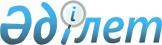 Об утверждении Правил проведения и использования анализа регуляторного воздействия регуляторных инструментов и (или) требованийПриказ Министра национальной экономики Республики Казахстан от 30 ноября 2015 года № 748. Зарегистрирован в Министерстве юстиции Республики Казахстан 26 декабря 2015 года № 12517.
      Сноска. Заголовок – в редакции приказа и.о. Министра национальной экономики РК от 19.04.2022 № 36 (вводится в действие по истечении десяти календарных дней после дня его первого официального опубликования).
      Примечание РЦПИ!
      Настоящий приказ вводится в действие с 01.01.2016 г.
      В соответствии с подпунктом 7) пункта 2 статьи 85 Предпринимательского кодекса Республики Казахстан (далее – Кодекс) ПРИКАЗЫВАЮ:
      Сноска. Преамбула – в редакции приказа и.о. Министра национальной экономики РК от 19.04.2022 № 36 (вводится в действие по истечении десяти календарных дней после дня его первого официального опубликования).


      1. Утвердить прилагаемые Правила проведения и использования анализа регуляторного воздействия регуляторных инструментов и (или) требований.
      Сноска. Пункт 1 – в редакции приказа и.о. Министра национальной экономики РК от 19.04.2022 № 36 (вводится в действие по истечении десяти календарных дней после дня его первого официального опубликования).


      2. Признать утратившим силу приказ Министра национальной экономики Республики Казахстан от 21 января 2015 года № 32 "Об утверждении Правил проведения анализа регуляторного воздействия" (зарегистрированный в Реестре нормативных правовых актов за № 10312, опубликованный в информационно-правовой системе "Әділет" 11 марта 2015 года).
      3. Департаменту развития предпринимательства Министерства национальной экономики Республики Казахстан обеспечить в установленном законодательством порядке:
      1) государственную регистрацию настоящего приказа в Министерстве юстиции Республики Казахстан;
      2) в течение десяти календарных дней после государственной регистрации настоящего приказа в Министерстве юстиции Республики Казахстан направление его копии на официальное опубликование в периодических печатных изданиях и информационно-правовой системе "Әділет";
      3) размещение настоящего приказа на интернет-ресурсе Министерства национальной экономики Республики Казахстан.
      3. Контроль за исполнением настоящего приказа возложить на курирующего вице-министра национальной экономики Республики Казахстан.
      4. Настоящий приказ вводится в действие с 1 января 2016 года и подлежит официальному опубликованию. Правила проведения и использования анализа регуляторного воздействия регуляторных инструментов и (или) требований
      Сноска. Правила – в редакции приказа и.о. Министра национальной экономики РК от 19.04.2022 № 36 (вводится в действие по истечении десяти календарных дней после дня его первого официального опубликования). Глава 1. Общие положения
      1. Настоящие Правила проведения и использования анализа регуляторного воздействия регуляторных инструментов и (или) требований (далее – Правила) разработаны в соответствии с подпунктом 7) пункта 2 статьи 85 Предпринимательского кодекса Республики Казахстан (далее – Кодекс) и определяют порядок проведения и использования анализа регуляторного воздействия в отношении вводимых регуляторных инструментов и (или) требований.
      2. В настоящих Правилах используются следующие понятия:
      1) орган-разработчик – местный исполнительный орган, разрабатывающий проекты нормативных правовых актов в соответствии с их компетенцией и осуществляющий проведение анализа регуляторного воздействия в соответствии с настоящими Правилами;
      2) управление предпринимательства – местный исполнительный орган области, городов республиканского значения, столицы, осуществляющий руководство в сфере предпринимательства;
      3) общественные обсуждения – мероприятия, проводимые в целях обеспечения участия субъектов регулирования и иных заинтересованных лиц в процессе принятия решения по вопросам введения новых регуляторных инструментов и(или) требований, ужесточения действующего, пересмотра действующих регуляторных инструментов, в процессе которых происходит обратная связь с субъектами регулирования, получаются их мнения, замечания, вопросы и предложения;
      4) заинтересованные лица – физические или юридические лица, чьи права и законные интересы затрагиваются в связи с проведением анализа регуляторного воздействия вводимых или действующих регуляторных инструментов и (или) требований;
      5) региональная палата предпринимателей – палата предпринимателей области, города республиканского значения и столицы, входящая в систему Национальной палаты предпринимателей Республики Казахстан, на территориальном уровне (далее – Региональная палата);
      6) акты регионального значения – документы Системы государственного планирования в Республике Казахстан и нормативные правовые акты, принятые местными представительными и исполнительными органами, в том числе акимом соответствующей территории;
      7) регулирующий государственный орган – государственный орган, осуществляющий руководство в отдельной отрасли или сфере государственного управления, в которой осуществляется государственное регулирование предпринимательства;
      8) регуляторный инструмент – средства обеспечения обязательных для исполнения субъектами предпринимательства требований, предусмотренные статьей 81 Кодекса; 
      9) субъекты регулирования – субъекты, на которых распространяется действие нормативных правовых актов, предусматривающих регуляторные инструменты и (или) требования или ужесточающих регулирование, в том числе субъекты предпринимательства и иные лица; 
      10) пересмотр регуляторного инструмента и (или) требования – аналитическая процедура сопоставления эффективности достигнутых целей государственного регулирования посредством проведения анализа регуляторного воздействия после введения регуляторного инструмента и (или) требования, в том числе по действующим регуляторным инструментам и (или) требования, в отношении которых ранее не проводился анализ регуляторного воздействия;
      11) требования – количественные и качественные нормативы и показатели, обязательные для исполнения субъектами предпринимательства;
      3. Анализу регуляторного воздействия подлежат проекты документов Системы государственного планирования в Республике Казахстан, проекты нормативных правовых актов Республики Казахстан, проекты технических регламентов Евразийского экономического союза, предусматривающих введение регуляторного инструмента и (или) требований или ужесточение регулирования в отношении субъектов предпринимательства, за исключением случаев, предусмотренных частью второй пункта 3 статьи 82 Кодекса.
      Требования о проведении анализа регуляторного воздействия при введении нового регуляторного инструмента и (или) требования или ужесточении регулирования в отношении субъектов предпринимательства также не распространяются на проекты законов, разработанные в порядке законодательной инициативы Президента и депутатов Парламента Республики Казахстан, а также на процесс рассмотрения проектов законов в Парламенте Республики Казахстан.
      По проектам законов, внесенным в порядке законодательной инициативы депутатов Парламента Республики Казахстан, а также по поправкам депутатов к проектам законов, находящимся на рассмотрении в Парламенте Республики Казахстан, может быть проведен анализ регуляторного воздействия по основаниям, установленным статьей 82 Кодекса, в рамках заключения Правительства Республики Казахстан.
      Сноска. Пункт 3 - в редакции приказа Министра национальной экономики РК от 25.01.2023 № 10 (вводится в действие по истечении десяти календарных дней после дня его первого официального опубликования).


      4. Введение нового регуляторного инструмента и (или) требования или ужесточение регулирования в отношении субъектов предпринимательства осуществляется только после одобрения на заседании межведомственной комиссии по вопросам регулирования предпринимательской деятельности при Правительстве Республики Казахстан (далее – Межведомственная комиссия).
      Требования части первой настоящего пункта не распространяются на регулирование деятельности финансовых организаций, филиалов банков – нерезидентов Республики Казахстан, филиалов страховых (перестраховочных) организаций – нерезидентов Республики Казахстан, филиалов страховых брокеров – нерезидентов Республики Казахстан и лиц, входящих в состав страховых групп и банковских конгломератов, а также на проекты нормативных правовых актов Национального Банка Республики Казахстан и уполномоченного органа по регулированию, контролю и надзору финансового рынка и финансовых организаций, а также на проекты нормативных правовых актов уполномоченного органа, осуществляющего руководство в сфере обеспечения поступлений налогов и других обязательных платежей в бюджет, по вопросам валютного регулирования.
      При этом, новые регуляторные инструменты и (или) требования или ужесточение регулирования, вводятся актами регионального значения, только после одобрения консультативно-совещательного органа при акимате области, городов республиканского значения, столицы по вопросам межведомственного характера, образуемого в соответствии с Законом Республики Казахстан "О местном государственном управлении и самоуправлении в Республике Казахстан" (далее – Региональная комиссия).
      Сноска. Пункт 4 с изменением, внесенным приказом Министра национальной экономики РК от 29.09.2023 № 170 (вводится в действие с 01.01.2024).

 Глава 2. Порядок проведения и использования анализа регуляторного воздействия регуляторных инструментов и (или) требований Параграф 1. Общие условия проведения анализа регуляторного воздействия
      5. Анализ регуляторного воздействия проводится регулирующими государственными органами/органами-разработчиками в случаях введения регуляторного инструмента и (или) требования, ужесточения регулирования в отношении субъектов предпринимательства, а также при пересмотре регуляторного инструмента и (или) требования.
      При наличии требований о введении регуляторного инструмента и (или) требования или ужесточения регулирования в отношении субъектов частного предпринимательства в проектах законов Республики Казахстан, инициированных депутатами Парламента Республики Казахстан, или находящихся на рассмотрении в Парламенте Республики Казахстан, поступивших от Палат Парламента с просьбой дать заключение Правительства Республики Казахстан, анализ регуляторного воздействия проводится государственным органом, осуществляющим руководство в отрасли или сфере государственного управления, в которой предусматриваются введение регуляторного инструмента и (или) требования и или ужесточение регулирования в отношении субъектов предпринимательства.
      В случае, если в проектах документов, предусмотренных пунктом 3 настоящих Правил, содержатся нормы, предусматривающие введение нового регуляторного инструмента и (или) требования или ужесточение регулирования в отрасли или сфере, руководство которыми относится к компетенции другого государственного органа, то регулирующим государственным органом по запросу государственного органа, ответственного за разработку проектов документов, проводится анализ регуляторного воздействия по таким регуляторным инструментам и (или) требованиям.
      При несогласии с выводами анализа регуляторного воздействия, анализ регуляторного воздействия проводится уполномоченным органом по предпринимательству/управлением предпринимательства (далее – уполномоченный орган) или другими заинтересованными лицами в порядке альтернативы.
      6. Процедура анализа регуляторного воздействия включает следующие этапы:
      1) проведение анализа регуляторного воздействия;
      2) проведение общественных обсуждений результатов анализа регуляторного воздействия в соответствии с параграфом 4 главы 2 настоящих Правил;
      3) рассмотрение анализа регуляторного воздействия и предоставление заключения о соблюдении процедур проведения анализа регуляторного воздействия уполномоченного органа в соответствии с параграфом 5 главы 2 настоящих Правил;
      4) проведение анализа регуляторного воздействия в порядке альтернативы, в случае несогласия с выводами анализа регуляторного воздействия в соответствии с параграфом 6 главы 2 настоящих Правил;
      5) рассмотрение положительного заключения результатов анализа регуляторного воздействия Межведомственной комиссией или Региональной комиссией по актам регионального значения в соответствии с параграфом 7 главы 2 настоящих Правил.
      7. Регулирующий государственный орган/орган-разработчик направляет в адрес уполномоченного органа следующие документы:
      1) результаты анализа регуляторного воздействия, содержащие:
      общую информацию по проекту правового акта;
      оценку соответствия условиям формирования регуляторных инструментов и (или) требований;
      аналитическую форму анализа регуляторного воздействия;
      2) проекты правового акта, а также документов, предусмотренных пунктом 3 настоящих Правил, для введения новых регуляторных инструментов и (или) требований или ужесточения регулирования;
      3) отчет общественных обсуждений на казахском и русском языках с приложением выгрузки с интернет-портала открытых нормативных правовых актов (далее – портал "Открытые НПА") и протокола общественных обсуждений;
      4) аналитическая форма оценки воздействия на конкуренцию, заполненная антимонопольным органом в соответствии с Правилами проведения оценки воздействия на конкуренцию, утвержденными приказом Председателя Агентства по защите и развитию конкуренции Республики Казахстан от 10 августа 2023 года №198/НҚ.
      Сноска. Пункт 7 - в редакции приказа Министра национальной экономики РК от 29.09.2023 № 170 (вводится в действие по истечении десяти календарных дней после дня его первого официального опубликования).

 Параграф 2. Проведение анализа регуляторного воздействия при введении регуляторных инструментов и (или) требований и ужесточении регулирования
      8. Анализ регуляторного воздействия вводимых регуляторных инструментов и (или) требований, ужесточения регулирования в отношении субъектов предпринимательства проводится регулирующими государственными органами/органами-разработчиками посредством выполнения следующих последовательных действий:
      1) выявление проблемы, которую необходимо решить;
      2) заполнение общей информации по проекту правового акта по форме согласно приложению 1 к настоящим Правилам;
      3) заполнение оценки соответствия условиям формирования регуляторных инструментов и (или) требований по форме согласно приложению 2 к настоящим Правилам;
      4) заполнение аналитической формы анализа регуляторного воздействия при введении регуляторных инструментов и (или) требований и ужесточения регулирования (далее – аналитическая форма) согласно приложению 3 к настоящим Правилам;
      5) разработка проектов документов, предусмотренных пунктом 3 настоящих Правил, для введения новых регуляторных инструментов и (или) требований или ужесточения регулирования;
      6) проведение процедуры анализа регуляторного воздействия в соответствии с подпунктом 2) пункта 6 настоящих Правил;
      7) доработка аналитической формы и (или) проектов документов, предусмотренных пунктом 3 настоящих Правил, по результатам общественных обсуждений, а также формирование отчета общественных обсуждений по форме согласно приложению 4 к настоящим Правилам и направление их на казахском и русском языках в уполномоченный орган;
      8) проведение процедуры анализа регуляторного воздействия в соответствии с подпунктами 3), 4) и 5) пункта 6 настоящих Правил.
      9. В случае несоответствия регуляторных инструментов и (или) требований оценки соответствия условиям формирования регуляторных инструментов и (или) требований, обязательных для исполнения субъектами предпринимательства в соответствии с приложением 2 к Правилам, заполнение аналитической формы анализа регуляторного воздействия вводимых регуляторных инструментов и (или) требований или ужесточения регулирования признается не целесообразным.
      10. Введение нового требования или ужесточение регулирования в отношении субъектов предпринимательства предусматривает отмену двух требований в той же области правового регулирования предпринимательской деятельности в соответствии с пунктом 2 статьи 82 Кодекса. Параграф 3. Пересмотр регуляторных инструментов и (или) требований
      11. План пересмотра регуляторных инструментов и (или) требований республиканского значения на предстоящий год формируется по форме согласно приложению 5 к настоящим Правилам, утверждается ежегодно до 20 декабря и размещается на официальном интернет-ресурсе государственного органа.
      План пересмотра регуляторных инструментов и (или) требований регионального значения утверждается местным исполнительным органом области, городов республиканского значения, столицы и размещается на интернет-ресурсе управления предпринимательства в соответствии с частью третьей пункта 2 статьи 83 Кодекса.
      12. Порядок проведения анализа регуляторного воздействия в порядке пересмотра проводится в отношении действующих регуляторных инструментов.
      13. Пересмотр регуляторных инструментов и (или) требований проводится государственным органом посредством выполнения следующих последовательных действий:
      1) заполнение оценки соответствия условиям формирования регуляторных инструментов и (или) требований по форме согласно приложению 2 к настоящим Правилам;
      2) оценка достижения целей государственного регулирования и эффективности;
      3) заполнение аналитической формы анализа регуляторного воздействия регуляторных инструментов, содержащие регуляторные инструменты и (или) требования, в порядке пересмотра в соответствии с приложением 6 к настоящим Правилам;
      4) проведение процедуры анализа регуляторного воздействия в соответствии с подпунктом 2) пункта 6 настоящих Правил;
      5) доработка аналитической формы и (или) проекта правового акта, по результатам общественных обсуждений, а также формирование отчета общественных обсуждений по форме согласно приложению 4 к настоящим Правилам и направление их на казахском и русском языках в уполномоченный орган;
      6) проведение процедуры анализа регуляторного воздействия в соответствии с подпунктами 3), 4) и 5) пункта 6 настоящих Правил.
      14. По критерию, установленному в подпункте 2) пункта 13 настоящих Правил, проводится анализ на предмет оценки достижения целей государственного регулирования и эффективности, заявленных при принятии регуляторных инструментов и (или) требований, а также последствий фактического воздействия регуляторных инструментов и (или) требования на субъектов регулирования.
      15. Критериями неэффективности действующих регуляторных инструментов и (или) требований являются:
      1) неоднозначные требования и (или) процедуры;
      2) требования и (или) процедуры, не соответствующие требованиям законодательства;
      3) невостребованные требования и (или) процедуры, фактически не применяемые регулирующими государственными органами/ органами-разработчиками;
      4) требования и (или) процедуры, не соответствующие установленным законодательством целям регулирования в определенной отрасли, сфере, в том числе требованиям к безопасности осуществления деятельности, а также требованиям к безопасности и качеству поставляемой услуги;
      5) требования и (или) процедуры, дублируемые в рамках полномочий разных государственных органов, разных организаций, в том числе международных и других лиц;
      6) требования, не обеспечивающие достижение установленных законодательством целей регулирования, в том числе имеющие формальный характер;
      7) требования, в отношении которых определена необходимость и существует возможность замены более эффективным вариантом регулирования по сравнению с действующим регулированием;
      8) меры воздействия, применяемые в отношении субъектов регулирования, несоразмерные с характером правонарушения, в том числе с тяжестью наступивших или предотвращенных вредных последствий, размером причиненного, добровольно возмещенного или устраненного вреда либо иными обстоятельствами.
      16. Для осуществления периодического и полного пересмотра регуляторных инструментов и (или) требований регулирующими государственными органами/органами-разработчиками ежегодно разрабатываются и утверждаются планы пересмотра действующих регуляторных инструментов и (или) требований регулирующих государственных органов/органов-разработчиков (далее – планы пересмотра), в том числе с учетом обоснованных предложений уполномоченного органа и Национальной палаты предпринимателей Республики Казахстан "Атамекен" (далее – Национальная палата предпринимателей).
      17. Если по результатам анализа регуляторного воздействия предусматривается замена действующего регуляторного инструмента и (или) требования новым или ужесточение регулирования, то регулирующий государственный орган/орган-разработчик проводит анализ регуляторного инструмента и (или) требования на введение регуляторного инструмента и (или) требования или ужесточение регулирования в соответствии с параграфом 2 настоящих Правил. Параграф 4. Проведение общественных обсуждений результатов анализа регуляторного воздействия
      18. Общественные обсуждения результатов анализа регуляторного воздействия осуществляются посредством обсуждения:
      1) с представителями общественности и заинтересованными лицами посредством круглых столов, конференций, совещаний и прочее;
      2) в режиме "on-line" на портале "Открытые НПА") в течение 3 (трех) рабочих дней.
      19. По итогам общественных обсуждений:
      1) формируется протокол должностным лицом регулирующего государственного органа/органа-разработчик с комментариями, замечаниями и предложениями представителей общественности и заинтересованных лиц посредством круглых столов, конференций, совещаний и прочее;
      2) на портале "Открытые НПА" формируется отчет об итогах "on-line" обсуждения, который подлежит размещению на интернет-ресурсе регулирующего государственного органа/органа-разработчика и (или) заинтересованного лица.
      Общественные обсуждения проводятся в назначенное время и их результаты протоколируются должностным лицом регулирующего государственного органа/органа-разработчика.
      Требование по проведению общественных обсуждений посредством обсуждения в режиме "on-line" на портале "Открытые НПА" не распространяется на проведение общественных обсуждений по результатам анализа регуляторного воздействия в порядке альтернативы.
      20. Для проведения общественных обсуждений регулирующего государственного органа/органа-разработчика не менее чем за 10 (десять) рабочих дней, а по проектам законов Республики Казахстан, инициированных депутатами Парламента Республики Казахстан, или находящихся на рассмотрении в Парламенте Республики Казахстан, поступивших от Палат Парламента и анализа регуляторного воздействия в порядке альтернативы, не менее чем за 2 (два) рабочих дня, до даты их проведения, извещают о дате и времени начала и окончания их проведения:
      заинтересованных лиц – посредством дачи объявления на своем официальном интернет-ресурсе;
      уполномоченный орган, Национальную палату предпринимателей/региональную палату предпринимателей, членов общественных советов, экспертных советов при государственных органах; заинтересованные государственные органы – посредством письменного уведомления; 
      средства массовой информации – посредством пресс-релизов. Параграф 5. Формирование заключения о соблюдении процедур анализа регуляторного воздействия
      21. Уполномоченный орган в течение 3 (трех) рабочих дней со дня поступления документов в соответствии с пунктом 7 настоящих Правил проводит сверку на полноту представленных документов.
       В случае предоставления неполного пакета документов уполномоченный орган оставляет их без рассмотрения с направлением уведомления в регулирующий государственный орган/орган-разработчик.
      22. Уполномоченный орган в течение 10 (десяти) рабочих дней со дня поступления аналитической формы и проектов документов, предусмотренных пунктом 3 настоящих Правил, а по проектам законов Республики Казахстан, инициированных депутатами Парламента Республики Казахстан, или находящихся на рассмотрении в Парламенте Республики Казахстан в течение 7 (семи) рабочих дней, рассматривает их на предмет соблюдения процедур анализа регуляторного воздействия в соответствии пунктом 6 настоящих Правил, и правильности их заполнения.
      По результатам рассмотрения формируется заключение о соблюдении процедур анализа регуляторного воздействия (далее – заключение) по форме согласно приложению 7 к настоящим Правилам.
      23. Уполномоченный орган размещает на портале "Открытые НПА" положительное заключение, а также разработанные регулирующими государственными органами проекты документов и аналитическую форму регулирующего государственного органа.
      Заключение по актам регионального значения формируется управлением предпринимательства. Управление предпринимательства размещает на официальном интернет-ресурсе органа-разработчика положительное заключение, а также разработанные разработчиком проекты актов регионального значения, аналитическую форму органа-разработчика, и направляет их уполномоченному органу для размещения на портале "Открытые НПА".
      24. Уполномоченный орган одновременно с размещением положительного заключения, на портале "Открытые НПА", направляет регулирующему государственному органу и в Национальную палату предпринимателей уведомление о соответствующем размещении для сведения.
      Управление предпринимательства размещает положительное заключение по актам регионального значения на официальном интернет-ресурсе органа-разработчика, а также разработанные органом-разработчиком проекты актов регионального значения, аналитическую форму органа-разработчика, и направляет уведомление о соответствующем размещении органу-разработчику и в Региональную палату предпринимателей.
      Уполномоченным органом в положительном заключении устанавливается срок проведения анализа регуляторного воздействия, в порядке альтернативы в срок 15 (пятнадцать) рабочих дней со дня опубликования на портале "Открытые НПА".
      Аналитическая форма по результатам анализа регуляторного воздействия, в порядке альтернативы и отчет общественных обсуждений уполномоченным органом доводятся до сведения регулирующего государственного органа, а по актам регионального значения доводятся до сведения органа-разработчика управлением предпринимательства.
      Регулирующий государственный орган/ орган-разработчик в течение 3 (трех) рабочих дней направляет ответ в уполномоченный орган о согласии/несогласии с выводами анализа регуляторного воздействия в порядке альтернативы.
      Сноска. Пункт 24 - в редакции приказа Министра национальной экономики РК от 25.01.2023 № 10 (вводится в действие по истечении десяти календарных дней после дня его первого официального опубликования).


      25. В случае отрицательного заключения, регулирующий государственный орган/орган-разработчик дорабатывает аналитическую форму и (или) проекты документов, предусмотренных пунктом 3 настоящих Правил, либо отказывается от предлагаемого регулирования. Доработанные документы повторно представляются в уполномоченный орган на казахском и русском языках и рассматриваются в соответствии с настоящим параграфом. 
      26. При несогласии с выводами анализа регуляторного воздействия, анализ регуляторного воздействия проводится уполномоченным органом по предпринимательству или другими заинтересованными лицами в порядке альтернативы. Параграф 6. Проведение анализа регуляторного воздействия в порядке альтернативы
      27. Национальная палата предпринимателей или иные заинтересованные лица при несогласии с выводами анализа регуляторного воздействия, проведенного регулирующими государственными органами, после опубликования на портале "Открытые НПА" положительного заключения уполномоченного органа, в сроки, определенные уполномоченным органом по предпринимательству в положительном заключении, проводят анализ регуляторного воздействия в порядке альтернативы.
      Региональная палата предпринимателей или иные заинтересованные лица при несогласии с выводами анализа регуляторного воздействия, проведенного органом-разработчиком по актам регионального значения, после получения от управления предпринимательства положительного заключения, в сроки, определенные в положительном заключении управлением предпринимательства, проводят анализ регуляторного воздействия в порядке альтернативы.
      28. Анализ регуляторного воздействия в порядке альтернативы включает следующие этапы:
      1) заполнение оценки соответствия условиям формирования регуляторных инструментов и (или) требований по форме согласно приложению 2 к настоящим Правилам;
      2) заполнение аналитической формы анализа регуляторного воздействия при введении новых регуляторных инструментов и (или) требований и ужесточения регулирования/аналитической формы анализа регуляторного воздействия согласно приложению 3 к настоящим Правилам;
      3) разработка проектов правовых актов и документов, предусмотренных пунктом 3 настоящих Правил, для введения новых регуляторных инструментов и (или) требований или ужесточения регулирования;
      4) направление в уполномоченный орган аналитической формы по результатам анализа регуляторного воздействия, на казахском и русском языках, за исключением случаев, когда анализ регуляторного воздействия, в порядке альтернативы проведен уполномоченным органом.
      Аналитическая форма по результатам анализа регуляторного воздействия, в порядке альтернативы уполномоченным органом доводится до сведения регулирующего государственного органа, а по актам регионального значения доводятся до сведения органа-разработчика управлением предпринимательства.
      29. Регулирующий государственный орган/орган-разработчик размещает результаты альтернативного анализа регуляторного воздействия на портале "Открытые НПА". 
      В случае согласия с результатами анализа регуляторного воздействия в порядке альтернативы, регулирующий государственный орган/орган-разработчик дорабатывает аналитическую форму и (или) проекты правовых актов и документов, предусмотренных пунктом 3 настоящих Правил, и повторно представляет их в уполномоченный орган, которые рассматриваются в соответствии с параграфом 5 главы 2 настоящих Правил. Параграф 7. Рассмотрение результатов анализа регуляторного воздействия Межведомственной комиссией или Региональной комиссией
      30. В случае положительного заключения о соблюдении процедур анализа регуляторного воздействия, его выносятся уполномоченным органом на рассмотрение Межведомственной комиссии.
      Результаты рассмотрения анализа регуляторного воздействия по актам регионального значения выносятся управлением предпринимательства на Региональную комиссию.
      31. По результатам рассмотрения Межведомственная комиссия/Региональная комиссия принимает одно из следующих решений: 
      1) для анализа регуляторного воздействия при введении новых регуляторных инструментов и (или) требований и ужесточения регулирования:
      одобрить введение нового регуляторного инструмента и (или) требования и ужесточения регулирования;
      отказать в введении нового регуляторного инструмента и (или) требования и ужесточения регулирования;
      отправить на доработку введение нового регуляторного инструмента и (или) требования и ужесточения регулирования;
      2) для анализа регуляторного воздействия в порядке пересмотра регуляторных инструментов:
      рекомендовать сохранить действующий регуляторный инструмент и (или) требования;
      рекомендовать отменить действующий регуляторный инструмент и (или) требования;
      рекомендовать изменить действующий регуляторный инструмент и (или) требования.
      32. Решения оформляются протоколом, копия которого и заключение уполномоченного органа по предпринимательству/управления предпринимательства о соблюдении регулирующими государственными органами установленных процедур, а также результаты анализа регуляторного воздействия являются обязательным приложением к проектам документов, предусмотренных пунктом 3 настоящих Правил до их утверждения. Общая информация по проекту правового акта Оценка соответствия условиям формирования регуляторных инструментов и (или) требований Пояснение по заполнению оценки соответствия условиям формирования регуляторных инструментов и (или) требований
      При выборе нового регуляторного инструмента и (или) требования проводится на основе оценки соответствия вводимых регуляторных инструментов и (или) требований условиям их формирования:
      1. Оценка соответствия регуляторного инструмента и (или) требования "Обоснованности":
      Справочно: согласно пункту 2 статьи 81-1 Предпринимательского кодекса Республики Казахстан (далее – Кодекс):
      "под обоснованностью понимается, что регуляторные инструменты и (или) требования вводятся исключительно в целях защиты прав и законных интересов физических и юридических лиц, жизни и здоровья людей, окружающей среды, обороны и национальной безопасности Республики Казахстан".
      При пересмотре регуляторного инструмента и (или) требования государственный орган оценивает данный регуляторный инструмент и (или) обязательное требование на обоснованность его сохранения путем ответа на следующие вопросы:
      1) безопасность какого вида деятельности (процесса, действия) обеспечивается регуляторным инструментом и (или) обязательным требованием?
      2) какую безопасность обеспечивает данный регуляторный инструмент и (или) требование?
      3) имеется ли иной регуляторный инструмент и (или) требование, обеспечивающий указанную в вопросе 2 безопасность указанного вида деятельности (процесса, действия)?
      2. Оценка соответствия регуляторного инструмента и (или) требования "Равенству регулирования":
      Справочно: согласно пункту 2 статьи 81-1 Кодекса:
      "под равенством регулирования предпринимательской деятельности понимается недопущение установления более выгодных правовых условий для отдельных субъектов рынка, в том числе для субъектов квазигосударственного сектора и субъектов естественных монополий, при осуществлении данного регулирования, если иное не установлено законами Республики Казахстан".
      Выполнение данного базового условия при пересмотре регуляторного инструмента и (или) требования государственный орган оценивает путем ответа на следующие вопросы:
      1) на каких субъектов предпринимательства распространяется данный регуляторный инструмент и (или) требование?
      2) имеются ли исключения по применению данного регуляторного инструмента и (или) требования? Опишите данные исключения.
      Данное базовое условие считается соблюденным в случае, если при ответе на второй вопрос в качестве обоснования имеется законодательно закрепленное исключение.
      3. Оценка соответствия регуляторного инструмента и (или) требования "Открытости":
      Справочно: согласно пункту 2 статьи 81-1 Кодекса:
      "под открытостью понимается доступность информации о вводимом (изменяемом) регуляторном инструменте и (или) требовании, ясность мотивов их введения".
      Соответствие пересматриваемого регуляторного инструмента и (или) требования условию "Открытости" регулирующим государственным органом определяется путем раскрытия следующих вопросов:
      1) размещена и доступна ли для ознакомления информация о планируемом введении (изменении) регуляторного инструмента и (или) требования на открытых информационных ресурсах государственного органа (сайт, социальные сети).
      2) проводились ли общественные обсуждения (при необходимости – общественные слушания) с заинтересованными субъектами предпринимательства, их общественными формированиями, иными заинтересованными физическими и юридическими лицами по инициативе государственного органа, намеревающегося ввести (изменить, пересмотреть) регуляторный инструмент и (или) обязательное требование – сроки проведения, количество участников, основные позиции.
      Возможность ответа на указанные вопросы при одобрительном отношении субъектов предпринимательства к инициативе по введению (изменению, пересмотру) регуляторного инструмента и(или) обязательного требования дает основание положительной оценки их соответствия базовому условию – открытости.
      4. Оценка соответствия регуляторного инструмента и (или) требования "Исполнимости":
      Справочно: согласно пункту 2 статьи 81-1 Кодекса:
      "под исполнимостью понимается возможность исполнения субъектами предпринимательства условий 
      вводимого регуляторного инструмента и (или) требования".
      Оценить практическую возможность исполнения субъектами предпринимательства пересматриваемого регуляторного инструмента и (или) требования предполагает проведение регулирующим государственным органом следующего анализа:
      1) наличие международной практики реализации аналогичного вводимого (изменяемого, пересматриваемого) регуляторного инструмента и(или) обязательного требования.
      2) анализ возможности выполнения субъектом предпринимательства вводимого (изменяемого, пересматриваемого) регуляторного инструмента и(или) обязательного требования в зависимости от (по выбору):
      объҰмов (мощности) производства
      численности работников предприятия
      среднегодового дохода
      Изложение данного анализа осуществляется государственным органом в произвольной форме.
      5. Оценка соответствия регуляторного инструмента и (или) требования "Определенности":
      Справочно: согласно пункту 2 статьи 81-1 Кодекса:
      "под определенностью понимается изложение норм нормативных правовых актов, регламентирующих регуляторные инструменты и (или) требования, в понятной, доступной форме, не допускающей двоякого толкования".
      Пересматриваемый регуляторный инструмент и (или) требование в целях обеспечения соответствия данному условию при его формулировании должен соответствовать следующему:
      1) действие регуляторного инструмента и (или) требования направлено на конкретных регулируемых субъектов предпринимательства или их деятельность (процесс, действие);
      2) обязательное требование имеет конкретный числовой параметр (при необходимости).
      3) регуляторный инструмент и (или) требование не имеет дополнительного толкования.
      6. Оценка соответствия регуляторного инструмента и (или) требования "Соразмерности и Рациональности":
      Справочно: согласно пункту 2 статьи 81-1 Кодекса:
      "под соразмерностью и рациональностью понимается соответствие уровня воздействия государственного регулирования предпринимательства степени риска наступления неблагоприятных событий для охраняемых Конституцией и законами Республики Казахстан ценностей".
      Оценка данного условия требует от государственного органа проведения определенных расчетов в комплексе с анализом:
      1) расчет администрирования исполнения пересматриваемого регуляторного инструмента и (или) требования:
      С= ФЗП\365 х Т
      ФЗП – годовой фонд заработной платы с учетом налогов госслужащих, осуществляющих контрольные функции, млн. тенге;
      Т – продолжительность контрольных мероприятий, в днях;
      С – затраты на администрирование пересматриваемого регуляторного инструмента и (или) требования, млн. тенге;
      2) расчет затрат бизнеса на приведение в соответствие бизнеса в связи с пересматриваемым регуляторным инструментом и(или) требованием:
      З = М + (ФЗП\365 х Т)
      М – объем материальных затрат для приведения в соответствие, млн. тенге; 
      ФЗП – годовой фонд оплаты труда с учетом налогов сотрудников, которые будут привлечены к непосредственному исполнению пересматриваемого регуляторного инструмента и (или) требования, млн. тенге
      Т – срок исполнения регуляторного инструмента и (или) требования, в днях;
      З – затраты, связанные с исполнением пересматриваемого регуляторного инструмента и (или) требования, млн. тенге.
      3) прогнозный расчет наступления негативного последствия от несоблюдения пересматриваемого регуляторного инструмента и (или) требования.
      К – количество субъектов предпринимательства, на которых распространяется необходимость исполнения вводимого (пересматриваемого) регуляторного инструмента и (или) требования, чел;
      ГШ = Ш х (К\100 х П)
      П – процент нарушителей (прогнозно), в процентах;
      Ш – размер штрафа за нарушение, тенге;
      ГШ - Сумма годового штрафа, млн. тенге;
      В – выгода государства от введения регуляторного инструмента и (или) требования, млн. тенге;
      В = ГШ – С
      4) При оценке соответствия пересматриваемого регуляторного инструмента и (или) требования "Рациональности" государственный орган должен в произвольной форме ответить на следующие вопросы:
      1) Учитывает ли вводимый (изменяемый) регуляторный инструмент и(или) обязательное требование в отношении субъекта предпринимательства или его деятельности (процесса, действия) необременительность такого введения (изменения)?
      2) Возможно ли обеспечить безопасность без введения нового (изменения действующего), а также его отмены в ходе анализа (пересмотра) регуляторного инструмента и(или) требования? Почему?
      Оценка данного условия считается положительной, если государственный орган представит в произвольной форме ответ на каждый из выше перечисленных вопросов.
      При этом, отвечая на первый вопрос, государственный орган должен представить в качестве аргумента международный опыт.
      7. Оценка соответствия регуляторного инструмента и (или) требования "Последовательности и Предсказуемости":
      Справочно: согласно пункту 2 статьи 81-1 Кодекса:
       "под последовательностью и предсказуемостью понимается соответствие вводимых и (или) действующих регуляторных инструментов и (или) требований документам Системы государственного планирования в Республике Казахстан".
      В соответствии с постановлением Правительства Республики Казахстан от 29 ноября 2017 года № 790 "Об утверждении Системы государственного планирования в Республике Казахстан" к документам данной системы относятся:
      1) Стратегия развития Казахстана до 2050 года;
      2) Общенациональные приоритеты;
      3) Национальный план развития Республики Казахстан, Стратегия национальной безопасности Республики Казахстан;
      4) План территориального развития страны;
      5) концепция развития отрасли/сферы, национальные проекты;
      6) планы развития государственных органов, планы развития области, города республиканского значения, столицы, планы развития национальных управляющих холдингов, национальных холдингов и национальных компаний.
      При оценке соответствия вводимого регуляторного инструмента и (или) требования государственный орган должен в произвольной форме ответить на следующие вопросы:
      1) каким документом Системы государственного планирования предусмотрена необходимость пересмотра регуляторного инструмента и (или) требования?
      2) в случае отсутствия в документах Системы государственного планирования прямого указания на пересмотр регуляторного инструмента и (или) требования, указать положения данных документов, которые содержат нормы, обуславливающие необходимость их пересмотра?
      3) установлены ли сроки, позволяющие субъектам предпринимательства подготовиться к исполнению вводимого (изменяемого) регуляторного инструмента и(или) требования? Отсутствие прямого ответа на указанные вопросы считается отрицательной оценкой соответствия вводимого (изменяемого, пересматриваемого) регуляторного инструмента и(или) обязательного требования.
      При наличии в ходе оценки соответствия вводимых (изменяемых) регуляторных инструментов и(или) требований условиям их формирования полученные оценки - "не соответствует" или "частично соответствует" дает основание уполномоченному органу дать отрицательное заключение на анализ регуляторного воздействия. Аналитическая форма анализа регуляторного воздействия при введении новых регуляторных инструментов и (или) требований или ужесточения регулирования
      Подпись ____________дата "___" ________ 20__ года Форма 1а Расчет издержек на администрирование регулирования
для государственных органов (монетизация)
Альтернатива 1- Сохранение текущего положения
      Какие действия предполагает использование альтернативы? 
      Если альтернатива предполагает работу нескольких государственных органов, Таблица 1 заполняется по каждому из них отдельно с указанием государственного органа
      Предполагает ли альтернатива создание нового государственного органа, либо нового структурного подразделения существующего органа Да ____ Нет _Х__
      Если да – определите полный планируемый годовой бюджет нового органа или структурного подразделения ____ х5 = _____ Форма 1б Расчет издержек для бизнеса (монетизация)
Какие регуляторные действия предполагает использование альтернативы  Расчет издержек на одно среднестатистическое предприятие субъект регулирования
      Данные Таблиц 1-5 (расходы за 5 лет в колонках "Итого") суммируются ___тенге
      Данная величина умножается на количество предприятий (субъектов предпринимательства), которые являются субъектами этой альтернативы _________тенге Пояснение по заполнению аналитической формы анализа регуляторного воздействия регуляторных инструментов
      При проведении анализа регуляторного воздействия аналитическая форма заполняется по следующим шагам:
      ШАГ 1: Определение проблемы и цели регулирования
      Рационализация принятия решений является главной задачей анализа регуляторного воздействия. Дизайн регулирования начинается с определения проблемы, причинно- следственной связи и субъектов регулирования.
      Особое внимание следует обратить на сбор данных, подтверждающих масштаб проблемы.
      Сбор, анализ и оценка данных состоит из следующих этапов:
      планирование сбора информации;
      анализ достоверности данных;
      активные методы получения информации: социологические опросы, экспертные интервью, публичные обсуждения.
      При этом источниками информации могут быть:
      данные ведомственной статистики;
      результаты исследований (мониторингов), проводимых независимыми исследователями;
      научные и аналитические материалы;
      данные, получаемые в ходе публичных обсуждений;
      мнения экспертов, опубликованные в открытых источниках;
      обращения граждан и предпринимателей (прямые обращения в органы государственной власти, обращения в бизнес-ассоциации);
      данные бизнес – ассоциаций;
      результаты социологических опросов и выборочных обследований компаний (информация в открытом доступе, исследования по заказу органов власти), экспертные интервью;
      аналитические и научные материалы зарубежных организаций и авторов.
      При определении проблем и постановки целей необходимо понимать, что государственная интервенция - это продукт, а не результат. Продукт влияет на результат, но на результат могут влиять и иные факторы. Это те факторы, которые не контролируются и на которые невозможно влиять.
      Проблема должна быть сформулирована максимально четко и кратко (не более 3 предложений) с указанием изменений текущей ситуации. При этом, необходимо учесть целевую группу, на которую окажет воздействие предлагаемое регулятором регулирование.
      Чем шире постановка проблемы, тем шире цели, тем выше вероятность, что цель не будет достигнута. Поэтому при постановке проблемы необходимо сужать проблему через причинно-следственные связи.
      При определении проблемы через причинно-следственные связи следует учитывать следующее:
      наличие данных о случаях причинения вреда, проблемах компенсации вреда;
      наличие данных о размерах наносимого вреда (в денежном выражении);
      наличие о нарушениях прав и законных интересов граждан и организаций, действующего законодательства (количество нарушений, категории нарушений);
      наличие данных о невозможности выполнения действий, функций, в том числе данные и оценки убытков, упущенной выгоды, недопроизводства определенных видов товаров и услуг;
      сведения правового характера, в том числе оценки полноты и непротиворечивости действующей нормативной правовой базы;
      информация, включающая мнения заинтересованных лиц и экспертов о причинах существования проблемы;
      наличие данных, подтверждающие воздействие проблемы на определенные группы лиц.
      Цели регулирования должны соответствовать поставленной проблеме и включать количественные показатели, достижение которых планируется путем введения регулирования.
      Цели регулирования определяются с учетом принципов:
      конкретными, измеримыми, достижимыми, реалистичными, гибкими и/или определенными во времени.
      Правильно поставленная проблема позволит определить ясные цели и найти рациональные пути ее решения.
      ШАГ 2: Определение регулирования
      Выбираются регуляторные инструменты и (или) требования, предлагаемые к введению, посредством которых возможно решение возникшей проблемы. Они учитываются в процессе анализа регуляторного воздействия для обоснования выбора.
      В случае введения требования, в соответствии с пунктом 9 параграфа 2 настоящих Правил, исключаемое требование необходимо описать с указанием цели регулирования и причин исключения в рамках установленных критериев неэффективности, с указанием реквизитов правового акта, в рамках которого отражены данные требования.
      ШАГ 3: Механизмы реализации и возможные риски.
      Разработчику анализа регуляторного воздействия необходимо определить возможные риски от применения регуляторного инструмента и (или) требования, учитывая как прямые, так и косвенные возможно непреднамеренные эффекты воздействия. 
      Также важно описать механизм реализации регуляторного инструмента и (или) требования с учетом сроков и этапов его внедрения.
      ШАГ 4: Сравнительный анализ выгод и издержек.
      Анализ выгод и издержек регуляторных инструментов и (или) требований играет существенную роль. Разработчикам анализа регуляторного воздействия необходимо определить выгоды и издержки от применения регуляторных инструментов и (или) требований, учитывая как прямые, так и косвенные воздействия. 
      Регуляторные инструменты и (или) требования могут влиять на предпринимателей, потребителей, работников, другие социальные группы, экономику в целом, общество в целом и государство.
      Разработчику при расчете издержек важно в обязательном порядке просчитать следующие выгоды/издержки на основе статистических данных:
      объемы (мощности) производства;
      численность работников предприятия;
      среднегодовой доход;
      объемы налоговых поступлений;
      заработная плата работников предприятий (малого, среднего и крупного бизнеса);
      доля малого и среднего бизнеса в государственных закупках;
      объемы экспорта в физическом и денежном выражении и другие.
      Оценить масштаб издержек или другими словами, ответить на вопрос, какому количеству субъектов частного предпринимательства необходимо соблюдать данное регулирование и какие издержки они при этом понесут (инвестиции в средства производства, изменения помещений, лаборатории, обучение персонала, иные необходимые неадминистративные издержки).
      К примеру, при расчете издержек по предоставлению периодической отчетности государству или увеличению отчетности, необходимо представить все предполагаемые затраты, в том числе затраты по приобретению необходимого программного обеспечения для подготовки отчетов в случае представления отчетности в электронном виде. В случае наличия затрат на проведение контрольных мероприятий важно указать – какая форма контроля будет внедрена и в зависимости от формы контроля должны рассчитываться затраты рабочего времени на работу с проверяющими, вероятностные штрафные санкции.
      Также необходимо рассмотреть относительное влияние издержек с учетом пропорциональности воздействия на малый средний и крупный бизнес, ограничивает ли предлагаемый регуляторный инструмент и (или) требование коммерческую деятельность субъекта частного предпринимательства через запреты или такие меры как определение цен на отдельные товары и услуги, установление рабочих часов, размера помещения и прочее.
      Примеры формул для расчета выгод и издержек бизнеса:
      - расход ресурсов на производственные цели:
      Pm= S NmiKm (Qi + Qmi) где Pm – потребность в m-м виде ресурса; Nmi – норма расхода m-го вида ресурса на единицу i- го вида продукции; Km – резерв снижения базовых норм расхода i-го вида ресурсов, выявленный в ходе анализа; Qi – плановый объем производства i-го вида продукции; Qmi – плановый прирост числа i-х изделий в незавершенном производстве.
      экономия от снижения материальных затрат:
      Эм = (Р0 – Р1) Ц К1
      где Р0 и Р1 – расход ресурсов на производство единицы продукции (услуг) до и после введения регулирования; Ц – цена единицы ресурсов; К1 – количество единиц продукции, выпускаемое с момента введения регулирования.
      экономия расходов на оплату труда:
      Эт = (Т0З0 – Т1З1К1 + В/100) + Кn Зm
      где Т0 и Т1 – трудоемкость единицы продукции в нормочасах; З0 и З1 - среднечасовая тарифная ставка работников; В – доля (в %) дополнительной заработной платы в общей сумме; К1 – количество единиц продукции; Кn – количество высвобождаемых работников; Зь – их заработная плата.
      Полученная величина умножается на количество субъектов малого, среднего и крупного бизнеса, которые являются субъектами регулирования в сфере.
      Также расчеты можно произвести согласно Правилам расчета среднегодовой численности работников и среднегодового дохода субъектов предпринимательства, утвержденным постановлением Правительства Республики Казахстан от 30 декабря 2015 года № 1128.
      Выгоды определяются в виде улучшения благосостояния населения в результате применения регуляторного инструмента и (или) требования. Кроме того, издержки, которых удалось избежать в результате реализации государственной политики, также будут считаться выгодами.
      Также в выгодах для государства и общества укажите объем налоговых поступлений в государственный бюджет до и после введения регуляторного инструмента и (или) требования.
      Если регуляторный инструмент и (или) требование предполагает создание нового государственного органа, либо нового структурного подразделения существующего органа, необходимо определить полный планируемый годовой бюджет нового органа или структурного подразделения.
      ШАГ 5: Индикаторы оценки и мониторинга.
      Важный этап в проведении анализа регуляторного воздействия – определение индикаторов оценки. От того, насколько корректно определены индикаторы оценки, зависит процесс мониторинга достижения целей регулирования. При этом, следует обратить внимание на периодичность измерения достижения целей.
      Индикаторы являются измеряемыми величинами. Индикаторы обычно базируются на данных, которые измеряют проблемы, задачи или издержки исполнения регулирования. Очень важно отбирать небольшое число индикаторов по задачам и издержкам по каждому предлагаемому регуляторному инструменту и (или) требованию. Данным индикаторам необходимо отражать ключевую сущность регуляторного инструмента и (или) требования и его наиболее значительные воздействия, быть доступными и периодически измеримыми.
      Общие виды индикаторов оценки:
      количественные индикаторы: они отображаются посредством прямых измерений в фиксированных цифровых значениях (например, количество летальных исходов в результате хронических респираторных заболеваний за год);
      качественные индикаторы: они отображаются через косвенно измеримые аспекты, такие как точки зрения, предположения о чем-либо (например, данные социологических опросов);
      прямые индикаторы: они напрямую измеряют переменные, относящиеся к задачам или издержкам;
      косвенные индикаторы: они измеряют заменитель прямой переменной, когда слишком сложно измерить прямую переменную, если такое измерение требует значительных затрат, времени или сложных расчетов.
      ШАГ 6: Введение саморегулирования.
      Выбираются не менее 2-х альтернатив, посредством которых возможно решение возникшей проблемы. Они учитываются в процессе анализа регуляторного воздействия для обоснования выбора той альтернативы, являющейся наилучшей для разрешения проблемы.
      Анализ степени самоорганизации сферы, в которой вводится саморегулирование, основанное на обязательном членстве (участии) проводится с обязательным учетом степени готовности рынка. Для чего необходимо прикладывать заключение Национальной палаты предпринимателей о готовности рынка к введению обязательного саморегулирования (в соответствии с законодательством Республики Казахстан).
      ШАГ 7: Введение юридической ответственности.
      Данный шаг заполняется в случаях, когда вводится юридическая ответственность или при ужесточении существующей юридической ответственности на уже действующие обязательные требования законодательства Республики Казахстан.
      ШАГ 8: Общественные обсуждения.
      Важный этап при проведении анализа регуляторного воздействия. Разработчик обязан заполнить данный шаг, кроме того, необходимо приложить таблицу полученных комментарий, замечаний и предложений с соответствующим решением регулирующего государственного органа /органа-разработчика по каждой позиции, протокол и (или) итоги общественного обсуждений на интернет-ресурсе. Отчет о проведении общественных обсуждений План пересмотра действующих регуляторных инструментов государственных органов Аналитическая форма анализа регуляторного воздействия регуляторных инструментов, содержащие регуляторные инструменты и (или) требования, в порядке пересмотра Заключение о соблюдении процедур анализа регуляторного воздействия при введении новых регуляторных инструментов и (или) требований или ужесточения регулирования
      Заключение:Подпись _____________дата "__" __________ 20__ года
					© 2012. РГП на ПХВ «Институт законодательства и правовой информации Республики Казахстан» Министерства юстиции Республики Казахстан
				
      Министрнациональной экономикиРеспублики Казахстан

Е. Досаев
Утверждены
приказом Министра
национальной экономики
Республики Казахстан
от 20 ноября 2015 года № 748Приложение 1
к Правилам проведения
и использования анализа
регуляторного воздействия
регуляторных инструментов
и (или) требованийФорма
№ п.п.
Наименование
Примечание
1.
Проект документа регулирующего государственного органа/органа-разработчика
2.
Наименование проекта документа (название и статьи закона Республики Казахстан)
3.
Наименование регуляторного инструмента и (или) требования в соответствии с пунктом 2 статьи 81 Предпринимательского кодекса Республики Казахстан и (или) требования
4.
Название, номер и пункты постановлений Правительства Республики Казахстан, на основании которых осуществляется процедура анализ регуляторного воздействия
5.
Названия и номера приказов или других нормативных правовых актов государственных органов, устанавливающих необходимость и порядок
6.
Название и номер иного документа, содержащего обязательные требования и/или регуляторные инструменты
7.
Сфера регулирования
8.
Сфера деятельности, в которой вводится саморегулирование, основанного на обязательном членстве (участии)
*заполняется при введении саморегулирования, основанного на обязательном членстве (участии)
9.
Контактная информация исполнителя-разработчикаПриложение 2
к Правилам проведения
и использования анализа
регуляторного воздействия
регуляторных инструментов
и (или) требованийФорма
№ п.п.
Наименование условия
Описание оценки соответствия условиям
Определение баллов по оценке соответствия регуляторного инструмента и (или) требования условиям
1.
Обоснованность
0-2
"0" - "не соответствует"
"1"-"частично соответствует"
"2"-"полностью соответствует"
2.
Равенство регулирования
0-2
"0" - "не соответствует"
"1"-"частично соответствует"
"2"-"полностью соответствует"
3.
Открытость
0-2
"0" - "не соответствует"
"1"-"частично соответствует"
"2"-"полностью соответствует"
4.
Исполнимость
0-2
"0" - "не соответствует"
"1"-"частично соответствует"
"2"-"полностью соответствует"
5.
Определенность
0-2
"0" - "не соответствует"
"1"-"частично соответствует"
"2"-"полностью соответствует"
6.
Соразмерность и рациональность
0-2
"0" - "не соответствует"
"1"-"частично соответствует"
"2"-"полностью соответствует"
7.
Последовательность и предсказуемость
0-2
"0" - "не соответствует"
"1"-"частично соответствует"
"2"-"полностью соответствует"
Уровень достижения целей регулирования
Уровень достижения целей регулирования
Достигнута полностью________
Достигнута частично_________
Не достигнута____________
* в случае не достижения заявленных целей, регулятором не заполняется аналитическая форма согласно приложению 3 к Правилам проведения и использования анализа регуляторного воздействия регуляторных инструментов и (или) требований.
Балл эффективности:
*максимальный балл – 40
*порог достаточности - 30Приложение 3
к Правилам проведения
и использования анализа
регуляторного воздействия
регуляторных инструментов
и (или) требований
ШАГ 1: Определение проблемы и цели регулирования
ШАГ 1: Определение проблемы и цели регулирования
ШАГ 1: Определение проблемы и цели регулирования
ШАГ 1: Определение проблемы и цели регулирования
ШАГ 1: Определение проблемы и цели регулирования
ШАГ 1: Определение проблемы и цели регулирования
ШАГ 1: Определение проблемы и цели регулирования
ШАГ 1: Определение проблемы и цели регулирования
ШАГ 1: Определение проблемы и цели регулирования
Определение проблемы и причины существования проблемы (текст в произвольной форме, необходимо указать целевую группу и причинно-следственную связь)
Определение проблемы и причины существования проблемы (текст в произвольной форме, необходимо указать целевую группу и причинно-следственную связь)
Существуют ли данные (в цифровом измерении) доказывающие факт существования проблемы и показывающие ее масштаб
Существуют ли данные (в цифровом измерении) доказывающие факт существования проблемы и показывающие ее масштаб
Нет ___
Да ___ (опишите их и приведите их величины)
Нет ___
Да ___ (опишите их и приведите их величины)
Нет ___
Да ___ (опишите их и приведите их величины)
Нет ___
Да ___ (опишите их и приведите их величины)
Нет ___
Да ___ (опишите их и приведите их величины)
Нет ___
Да ___ (опишите их и приведите их величины)
Нет ___
Да ___ (опишите их и приведите их величины)
Какова цель вводимого регулирования
Какова цель вводимого регулирования
ШАГ 2: Определение регуляторных инструментов/требований
ШАГ 2: Определение регуляторных инструментов/требований
ШАГ 2: Определение регуляторных инструментов/требований
ШАГ 2: Определение регуляторных инструментов/требований
ШАГ 2: Определение регуляторных инструментов/требований
ШАГ 2: Определение регуляторных инструментов/требований
ШАГ 2: Определение регуляторных инструментов/требований
ШАГ 2: Определение регуляторных инструментов/требований
ШАГ 2: Определение регуляторных инструментов/требований
Предлагаемый к введению регуляторный инструмент/требование
Предлагаемый к введению регуляторный инструмент/требование
Предлагаемый к введению регуляторный инструмент/требование
Действующий регуляторный инструмент/требование
Действующий регуляторный инструмент/требование
Действующий регуляторный инструмент/требование
Предлагаемые к исключению действующие требования, в рамках действующих регуляторных инструментов, в той же области правового регулирования предпринимательской деятельности *
1.
2.
* в соответствии с пунктом 10 параграфа 2 настоящих Правил
Предлагаемые к исключению действующие требования, в рамках действующих регуляторных инструментов, в той же области правового регулирования предпринимательской деятельности *
1.
2.
* в соответствии с пунктом 10 параграфа 2 настоящих Правил
Предлагаемые к исключению действующие требования, в рамках действующих регуляторных инструментов, в той же области правового регулирования предпринимательской деятельности *
1.
2.
* в соответствии с пунктом 10 параграфа 2 настоящих Правил
ШАГ 3: Механизмы реализации и возможные риски
ШАГ 3: Механизмы реализации и возможные риски
ШАГ 3: Механизмы реализации и возможные риски
ШАГ 3: Механизмы реализации и возможные риски
ШАГ 3: Механизмы реализации и возможные риски
ШАГ 3: Механизмы реализации и возможные риски
ШАГ 3: Механизмы реализации и возможные риски
ШАГ 3: Механизмы реализации и возможные риски
ШАГ 3: Механизмы реализации и возможные риски
Возможные риски и непредвиденные последствия
Возможные риски и непредвиденные последствия
Механизм реализации (описываются механизмы реализации, предусмотренные в рамках разрабатываемого проекта)
Механизм реализации (описываются механизмы реализации, предусмотренные в рамках разрабатываемого проекта)
Механизм реализации (описываются механизмы реализации, предусмотренные в рамках разрабатываемого проекта)
Механизм реализации (описываются механизмы реализации, предусмотренные в рамках разрабатываемого проекта)
Механизм реализации (описываются механизмы реализации, предусмотренные в рамках разрабатываемого проекта)
Предлагаемый регуляторный инструмент и (или) требования
Предлагаемый регуляторный инструмент и (или) требования
1. Сроки и этапы внедрения _____.
2. Уполномоченный орган, ответственный за внедрение регулирования и осуществления оценки достижения поставленных индикаторов __________________.
1. Сроки и этапы внедрения _____.
2. Уполномоченный орган, ответственный за внедрение регулирования и осуществления оценки достижения поставленных индикаторов __________________.
1. Сроки и этапы внедрения _____.
2. Уполномоченный орган, ответственный за внедрение регулирования и осуществления оценки достижения поставленных индикаторов __________________.
1. Сроки и этапы внедрения _____.
2. Уполномоченный орган, ответственный за внедрение регулирования и осуществления оценки достижения поставленных индикаторов __________________.
1. Сроки и этапы внедрения _____.
2. Уполномоченный орган, ответственный за внедрение регулирования и осуществления оценки достижения поставленных индикаторов __________________.
ШАГ 4: Сравнительный анализ выгод и издержек
ШАГ 4: Сравнительный анализ выгод и издержек
ШАГ 4: Сравнительный анализ выгод и издержек
ШАГ 4: Сравнительный анализ выгод и издержек
ШАГ 4: Сравнительный анализ выгод и издержек
ШАГ 4: Сравнительный анализ выгод и издержек
ШАГ 4: Сравнительный анализ выгод и издержек
ШАГ 4: Сравнительный анализ выгод и издержек
ШАГ 4: Сравнительный анализ выгод и издержек
4.1. Воздействие на общество в целом и население
Проведите в произвольной форме описание выгод и издержек каждого регуляторного инструмента и (или) требования при ее воздействии на экономическую систему в целом с учетом таких элементов экономической системы как:
1. Влияние на здоровье и безопасность (включая экономическую) населения (доходы и расходы населения, продолжительность жизни, уровень бедности и другое)
2. Влияния на экологию.
3. Изменения потребительского выбора.
4. Изменения розничных цен.
5. Другое
Необходимо спрогнозировать последствия предполагаемого регулирования в произвольной форме.
Монетизируйте и посчитайте издержки для бизнеса согласно рекомендациям в "Пояснении по заполнению аналитической формы анализа регуляторного воздействия регуляторных инструментов и (или) требований" и по форме 1а
4.1. Воздействие на общество в целом и население
Проведите в произвольной форме описание выгод и издержек каждого регуляторного инструмента и (или) требования при ее воздействии на экономическую систему в целом с учетом таких элементов экономической системы как:
1. Влияние на здоровье и безопасность (включая экономическую) населения (доходы и расходы населения, продолжительность жизни, уровень бедности и другое)
2. Влияния на экологию.
3. Изменения потребительского выбора.
4. Изменения розничных цен.
5. Другое
Необходимо спрогнозировать последствия предполагаемого регулирования в произвольной форме.
Монетизируйте и посчитайте издержки для бизнеса согласно рекомендациям в "Пояснении по заполнению аналитической формы анализа регуляторного воздействия регуляторных инструментов и (или) требований" и по форме 1а
4.1. Воздействие на общество в целом и население
Проведите в произвольной форме описание выгод и издержек каждого регуляторного инструмента и (или) требования при ее воздействии на экономическую систему в целом с учетом таких элементов экономической системы как:
1. Влияние на здоровье и безопасность (включая экономическую) населения (доходы и расходы населения, продолжительность жизни, уровень бедности и другое)
2. Влияния на экологию.
3. Изменения потребительского выбора.
4. Изменения розничных цен.
5. Другое
Необходимо спрогнозировать последствия предполагаемого регулирования в произвольной форме.
Монетизируйте и посчитайте издержки для бизнеса согласно рекомендациям в "Пояснении по заполнению аналитической формы анализа регуляторного воздействия регуляторных инструментов и (или) требований" и по форме 1а
4.1. Воздействие на общество в целом и население
Проведите в произвольной форме описание выгод и издержек каждого регуляторного инструмента и (или) требования при ее воздействии на экономическую систему в целом с учетом таких элементов экономической системы как:
1. Влияние на здоровье и безопасность (включая экономическую) населения (доходы и расходы населения, продолжительность жизни, уровень бедности и другое)
2. Влияния на экологию.
3. Изменения потребительского выбора.
4. Изменения розничных цен.
5. Другое
Необходимо спрогнозировать последствия предполагаемого регулирования в произвольной форме.
Монетизируйте и посчитайте издержки для бизнеса согласно рекомендациям в "Пояснении по заполнению аналитической формы анализа регуляторного воздействия регуляторных инструментов и (или) требований" и по форме 1а
4.1. Воздействие на общество в целом и население
Проведите в произвольной форме описание выгод и издержек каждого регуляторного инструмента и (или) требования при ее воздействии на экономическую систему в целом с учетом таких элементов экономической системы как:
1. Влияние на здоровье и безопасность (включая экономическую) населения (доходы и расходы населения, продолжительность жизни, уровень бедности и другое)
2. Влияния на экологию.
3. Изменения потребительского выбора.
4. Изменения розничных цен.
5. Другое
Необходимо спрогнозировать последствия предполагаемого регулирования в произвольной форме.
Монетизируйте и посчитайте издержки для бизнеса согласно рекомендациям в "Пояснении по заполнению аналитической формы анализа регуляторного воздействия регуляторных инструментов и (или) требований" и по форме 1а
4.1. Воздействие на общество в целом и население
Проведите в произвольной форме описание выгод и издержек каждого регуляторного инструмента и (или) требования при ее воздействии на экономическую систему в целом с учетом таких элементов экономической системы как:
1. Влияние на здоровье и безопасность (включая экономическую) населения (доходы и расходы населения, продолжительность жизни, уровень бедности и другое)
2. Влияния на экологию.
3. Изменения потребительского выбора.
4. Изменения розничных цен.
5. Другое
Необходимо спрогнозировать последствия предполагаемого регулирования в произвольной форме.
Монетизируйте и посчитайте издержки для бизнеса согласно рекомендациям в "Пояснении по заполнению аналитической формы анализа регуляторного воздействия регуляторных инструментов и (или) требований" и по форме 1а
4.1. Воздействие на общество в целом и население
Проведите в произвольной форме описание выгод и издержек каждого регуляторного инструмента и (или) требования при ее воздействии на экономическую систему в целом с учетом таких элементов экономической системы как:
1. Влияние на здоровье и безопасность (включая экономическую) населения (доходы и расходы населения, продолжительность жизни, уровень бедности и другое)
2. Влияния на экологию.
3. Изменения потребительского выбора.
4. Изменения розничных цен.
5. Другое
Необходимо спрогнозировать последствия предполагаемого регулирования в произвольной форме.
Монетизируйте и посчитайте издержки для бизнеса согласно рекомендациям в "Пояснении по заполнению аналитической формы анализа регуляторного воздействия регуляторных инструментов и (или) требований" и по форме 1а
4.1. Воздействие на общество в целом и население
Проведите в произвольной форме описание выгод и издержек каждого регуляторного инструмента и (или) требования при ее воздействии на экономическую систему в целом с учетом таких элементов экономической системы как:
1. Влияние на здоровье и безопасность (включая экономическую) населения (доходы и расходы населения, продолжительность жизни, уровень бедности и другое)
2. Влияния на экологию.
3. Изменения потребительского выбора.
4. Изменения розничных цен.
5. Другое
Необходимо спрогнозировать последствия предполагаемого регулирования в произвольной форме.
Монетизируйте и посчитайте издержки для бизнеса согласно рекомендациям в "Пояснении по заполнению аналитической формы анализа регуляторного воздействия регуляторных инструментов и (или) требований" и по форме 1а
4.1. Воздействие на общество в целом и население
Проведите в произвольной форме описание выгод и издержек каждого регуляторного инструмента и (или) требования при ее воздействии на экономическую систему в целом с учетом таких элементов экономической системы как:
1. Влияние на здоровье и безопасность (включая экономическую) населения (доходы и расходы населения, продолжительность жизни, уровень бедности и другое)
2. Влияния на экологию.
3. Изменения потребительского выбора.
4. Изменения розничных цен.
5. Другое
Необходимо спрогнозировать последствия предполагаемого регулирования в произвольной форме.
Монетизируйте и посчитайте издержки для бизнеса согласно рекомендациям в "Пояснении по заполнению аналитической формы анализа регуляторного воздействия регуляторных инструментов и (или) требований" и по форме 1а
Выгоды
Выгоды
Выгоды
Издержки
Издержки
Издержки
Издержки
Предлагаемый к введению регуляторный инструмент/требование
Предлагаемый к введению регуляторный инструмент/требование
Действующий регуляторный инструмент/требование
Действующий регуляторный инструмент/требование
Итого
Итого
4.2. Воздействие на бизнес
Проведите в произвольной форме описание выгод и издержек каждого регуляторного инструмента и (или) требования при его воздействии на бизнес с обязательным учетом:
Влияния на производительность и конкурентоспособность предприятий, влияния на прибыльность и устойчивость предприятий, в том числе на инновации и развитие, и другое.
При этом, необходимо произвести расчеты по следующим показателям (прогнозно):
объем производства продукции;
затраты на ресурсы;
численность работников предприятия;
среднегодовой доход;
налоговые отчисления;
заработная плата работников предприятий;
доля малого и среднего бизнеса в государственных закупках;
экспорт;
другое.
Монетизируйте и посчитайте издержки для бизнеса согласно рекомендациям в "Пояснении по заполнению аналитической формы анализа регуляторного воздействия регуляторных инструментов и (или) требований" и по форме 1б
4.2. Воздействие на бизнес
Проведите в произвольной форме описание выгод и издержек каждого регуляторного инструмента и (или) требования при его воздействии на бизнес с обязательным учетом:
Влияния на производительность и конкурентоспособность предприятий, влияния на прибыльность и устойчивость предприятий, в том числе на инновации и развитие, и другое.
При этом, необходимо произвести расчеты по следующим показателям (прогнозно):
объем производства продукции;
затраты на ресурсы;
численность работников предприятия;
среднегодовой доход;
налоговые отчисления;
заработная плата работников предприятий;
доля малого и среднего бизнеса в государственных закупках;
экспорт;
другое.
Монетизируйте и посчитайте издержки для бизнеса согласно рекомендациям в "Пояснении по заполнению аналитической формы анализа регуляторного воздействия регуляторных инструментов и (или) требований" и по форме 1б
4.2. Воздействие на бизнес
Проведите в произвольной форме описание выгод и издержек каждого регуляторного инструмента и (или) требования при его воздействии на бизнес с обязательным учетом:
Влияния на производительность и конкурентоспособность предприятий, влияния на прибыльность и устойчивость предприятий, в том числе на инновации и развитие, и другое.
При этом, необходимо произвести расчеты по следующим показателям (прогнозно):
объем производства продукции;
затраты на ресурсы;
численность работников предприятия;
среднегодовой доход;
налоговые отчисления;
заработная плата работников предприятий;
доля малого и среднего бизнеса в государственных закупках;
экспорт;
другое.
Монетизируйте и посчитайте издержки для бизнеса согласно рекомендациям в "Пояснении по заполнению аналитической формы анализа регуляторного воздействия регуляторных инструментов и (или) требований" и по форме 1б
4.2. Воздействие на бизнес
Проведите в произвольной форме описание выгод и издержек каждого регуляторного инструмента и (или) требования при его воздействии на бизнес с обязательным учетом:
Влияния на производительность и конкурентоспособность предприятий, влияния на прибыльность и устойчивость предприятий, в том числе на инновации и развитие, и другое.
При этом, необходимо произвести расчеты по следующим показателям (прогнозно):
объем производства продукции;
затраты на ресурсы;
численность работников предприятия;
среднегодовой доход;
налоговые отчисления;
заработная плата работников предприятий;
доля малого и среднего бизнеса в государственных закупках;
экспорт;
другое.
Монетизируйте и посчитайте издержки для бизнеса согласно рекомендациям в "Пояснении по заполнению аналитической формы анализа регуляторного воздействия регуляторных инструментов и (или) требований" и по форме 1б
4.2. Воздействие на бизнес
Проведите в произвольной форме описание выгод и издержек каждого регуляторного инструмента и (или) требования при его воздействии на бизнес с обязательным учетом:
Влияния на производительность и конкурентоспособность предприятий, влияния на прибыльность и устойчивость предприятий, в том числе на инновации и развитие, и другое.
При этом, необходимо произвести расчеты по следующим показателям (прогнозно):
объем производства продукции;
затраты на ресурсы;
численность работников предприятия;
среднегодовой доход;
налоговые отчисления;
заработная плата работников предприятий;
доля малого и среднего бизнеса в государственных закупках;
экспорт;
другое.
Монетизируйте и посчитайте издержки для бизнеса согласно рекомендациям в "Пояснении по заполнению аналитической формы анализа регуляторного воздействия регуляторных инструментов и (или) требований" и по форме 1б
4.2. Воздействие на бизнес
Проведите в произвольной форме описание выгод и издержек каждого регуляторного инструмента и (или) требования при его воздействии на бизнес с обязательным учетом:
Влияния на производительность и конкурентоспособность предприятий, влияния на прибыльность и устойчивость предприятий, в том числе на инновации и развитие, и другое.
При этом, необходимо произвести расчеты по следующим показателям (прогнозно):
объем производства продукции;
затраты на ресурсы;
численность работников предприятия;
среднегодовой доход;
налоговые отчисления;
заработная плата работников предприятий;
доля малого и среднего бизнеса в государственных закупках;
экспорт;
другое.
Монетизируйте и посчитайте издержки для бизнеса согласно рекомендациям в "Пояснении по заполнению аналитической формы анализа регуляторного воздействия регуляторных инструментов и (или) требований" и по форме 1б
4.2. Воздействие на бизнес
Проведите в произвольной форме описание выгод и издержек каждого регуляторного инструмента и (или) требования при его воздействии на бизнес с обязательным учетом:
Влияния на производительность и конкурентоспособность предприятий, влияния на прибыльность и устойчивость предприятий, в том числе на инновации и развитие, и другое.
При этом, необходимо произвести расчеты по следующим показателям (прогнозно):
объем производства продукции;
затраты на ресурсы;
численность работников предприятия;
среднегодовой доход;
налоговые отчисления;
заработная плата работников предприятий;
доля малого и среднего бизнеса в государственных закупках;
экспорт;
другое.
Монетизируйте и посчитайте издержки для бизнеса согласно рекомендациям в "Пояснении по заполнению аналитической формы анализа регуляторного воздействия регуляторных инструментов и (или) требований" и по форме 1б
4.2. Воздействие на бизнес
Проведите в произвольной форме описание выгод и издержек каждого регуляторного инструмента и (или) требования при его воздействии на бизнес с обязательным учетом:
Влияния на производительность и конкурентоспособность предприятий, влияния на прибыльность и устойчивость предприятий, в том числе на инновации и развитие, и другое.
При этом, необходимо произвести расчеты по следующим показателям (прогнозно):
объем производства продукции;
затраты на ресурсы;
численность работников предприятия;
среднегодовой доход;
налоговые отчисления;
заработная плата работников предприятий;
доля малого и среднего бизнеса в государственных закупках;
экспорт;
другое.
Монетизируйте и посчитайте издержки для бизнеса согласно рекомендациям в "Пояснении по заполнению аналитической формы анализа регуляторного воздействия регуляторных инструментов и (или) требований" и по форме 1б
4.2. Воздействие на бизнес
Проведите в произвольной форме описание выгод и издержек каждого регуляторного инструмента и (или) требования при его воздействии на бизнес с обязательным учетом:
Влияния на производительность и конкурентоспособность предприятий, влияния на прибыльность и устойчивость предприятий, в том числе на инновации и развитие, и другое.
При этом, необходимо произвести расчеты по следующим показателям (прогнозно):
объем производства продукции;
затраты на ресурсы;
численность работников предприятия;
среднегодовой доход;
налоговые отчисления;
заработная плата работников предприятий;
доля малого и среднего бизнеса в государственных закупках;
экспорт;
другое.
Монетизируйте и посчитайте издержки для бизнеса согласно рекомендациям в "Пояснении по заполнению аналитической формы анализа регуляторного воздействия регуляторных инструментов и (или) требований" и по форме 1б
Выгоды
Выгоды
Выгоды
Выгоды
Издержки
Издержки
Издержки
Предлагаемый к введению регуляторный инструмент/требование
Субъекты малого бизнеса
Предлагаемый к введению регуляторный инструмент/требование
Субъекты среднего бизнеса
Предлагаемый к введению регуляторный инструмент/требование
Субъекты крупного бизнеса
Издержки для бизнеса по форме 1а
Действующий регуляторный инструмент/требование
Субъекты малого бизнеса
Действующий регуляторный инструмент/требование
Субъекты среднего бизнеса
Действующий регуляторный инструмент/требование
Субъекты крупного бизнеса
Издержки для бизнеса по форме 1а
Итого
Итого
4.3 Воздействие на органы государственной власти и экономическую систему
Проведите в произвольной форме описание выгод и издержек каждого регуляторного инструмента и (или) требования при его воздействии на органы государственной власти и общество в целом с обязательным учетом:
1. Влияние на бюджет страны (прирост налоговых поступлений)
2. Влияния на преступность включая экономическую, коррупционные риски.
3. Воздействие на свободное перемещение товаров, услуг, капитала и рабочей силы, а также международную торговлю и международные инвестиционные потоки.
4. Общие последствия для экономического роста
5. Влияние на занятость, рабочие места
6. Другое.
Монетизируйте и посчитайте издержки на администрирование регулирования согласно рекомендациям в "Пояснении по заполнению аналитической формы анализа регуляторного воздействия регуляторных инструментов и (или) требований" и по форме 1а
4.3 Воздействие на органы государственной власти и экономическую систему
Проведите в произвольной форме описание выгод и издержек каждого регуляторного инструмента и (или) требования при его воздействии на органы государственной власти и общество в целом с обязательным учетом:
1. Влияние на бюджет страны (прирост налоговых поступлений)
2. Влияния на преступность включая экономическую, коррупционные риски.
3. Воздействие на свободное перемещение товаров, услуг, капитала и рабочей силы, а также международную торговлю и международные инвестиционные потоки.
4. Общие последствия для экономического роста
5. Влияние на занятость, рабочие места
6. Другое.
Монетизируйте и посчитайте издержки на администрирование регулирования согласно рекомендациям в "Пояснении по заполнению аналитической формы анализа регуляторного воздействия регуляторных инструментов и (или) требований" и по форме 1а
4.3 Воздействие на органы государственной власти и экономическую систему
Проведите в произвольной форме описание выгод и издержек каждого регуляторного инструмента и (или) требования при его воздействии на органы государственной власти и общество в целом с обязательным учетом:
1. Влияние на бюджет страны (прирост налоговых поступлений)
2. Влияния на преступность включая экономическую, коррупционные риски.
3. Воздействие на свободное перемещение товаров, услуг, капитала и рабочей силы, а также международную торговлю и международные инвестиционные потоки.
4. Общие последствия для экономического роста
5. Влияние на занятость, рабочие места
6. Другое.
Монетизируйте и посчитайте издержки на администрирование регулирования согласно рекомендациям в "Пояснении по заполнению аналитической формы анализа регуляторного воздействия регуляторных инструментов и (или) требований" и по форме 1а
4.3 Воздействие на органы государственной власти и экономическую систему
Проведите в произвольной форме описание выгод и издержек каждого регуляторного инструмента и (или) требования при его воздействии на органы государственной власти и общество в целом с обязательным учетом:
1. Влияние на бюджет страны (прирост налоговых поступлений)
2. Влияния на преступность включая экономическую, коррупционные риски.
3. Воздействие на свободное перемещение товаров, услуг, капитала и рабочей силы, а также международную торговлю и международные инвестиционные потоки.
4. Общие последствия для экономического роста
5. Влияние на занятость, рабочие места
6. Другое.
Монетизируйте и посчитайте издержки на администрирование регулирования согласно рекомендациям в "Пояснении по заполнению аналитической формы анализа регуляторного воздействия регуляторных инструментов и (или) требований" и по форме 1а
4.3 Воздействие на органы государственной власти и экономическую систему
Проведите в произвольной форме описание выгод и издержек каждого регуляторного инструмента и (или) требования при его воздействии на органы государственной власти и общество в целом с обязательным учетом:
1. Влияние на бюджет страны (прирост налоговых поступлений)
2. Влияния на преступность включая экономическую, коррупционные риски.
3. Воздействие на свободное перемещение товаров, услуг, капитала и рабочей силы, а также международную торговлю и международные инвестиционные потоки.
4. Общие последствия для экономического роста
5. Влияние на занятость, рабочие места
6. Другое.
Монетизируйте и посчитайте издержки на администрирование регулирования согласно рекомендациям в "Пояснении по заполнению аналитической формы анализа регуляторного воздействия регуляторных инструментов и (или) требований" и по форме 1а
4.3 Воздействие на органы государственной власти и экономическую систему
Проведите в произвольной форме описание выгод и издержек каждого регуляторного инструмента и (или) требования при его воздействии на органы государственной власти и общество в целом с обязательным учетом:
1. Влияние на бюджет страны (прирост налоговых поступлений)
2. Влияния на преступность включая экономическую, коррупционные риски.
3. Воздействие на свободное перемещение товаров, услуг, капитала и рабочей силы, а также международную торговлю и международные инвестиционные потоки.
4. Общие последствия для экономического роста
5. Влияние на занятость, рабочие места
6. Другое.
Монетизируйте и посчитайте издержки на администрирование регулирования согласно рекомендациям в "Пояснении по заполнению аналитической формы анализа регуляторного воздействия регуляторных инструментов и (или) требований" и по форме 1а
4.3 Воздействие на органы государственной власти и экономическую систему
Проведите в произвольной форме описание выгод и издержек каждого регуляторного инструмента и (или) требования при его воздействии на органы государственной власти и общество в целом с обязательным учетом:
1. Влияние на бюджет страны (прирост налоговых поступлений)
2. Влияния на преступность включая экономическую, коррупционные риски.
3. Воздействие на свободное перемещение товаров, услуг, капитала и рабочей силы, а также международную торговлю и международные инвестиционные потоки.
4. Общие последствия для экономического роста
5. Влияние на занятость, рабочие места
6. Другое.
Монетизируйте и посчитайте издержки на администрирование регулирования согласно рекомендациям в "Пояснении по заполнению аналитической формы анализа регуляторного воздействия регуляторных инструментов и (или) требований" и по форме 1а
4.3 Воздействие на органы государственной власти и экономическую систему
Проведите в произвольной форме описание выгод и издержек каждого регуляторного инструмента и (или) требования при его воздействии на органы государственной власти и общество в целом с обязательным учетом:
1. Влияние на бюджет страны (прирост налоговых поступлений)
2. Влияния на преступность включая экономическую, коррупционные риски.
3. Воздействие на свободное перемещение товаров, услуг, капитала и рабочей силы, а также международную торговлю и международные инвестиционные потоки.
4. Общие последствия для экономического роста
5. Влияние на занятость, рабочие места
6. Другое.
Монетизируйте и посчитайте издержки на администрирование регулирования согласно рекомендациям в "Пояснении по заполнению аналитической формы анализа регуляторного воздействия регуляторных инструментов и (или) требований" и по форме 1а
4.3 Воздействие на органы государственной власти и экономическую систему
Проведите в произвольной форме описание выгод и издержек каждого регуляторного инструмента и (или) требования при его воздействии на органы государственной власти и общество в целом с обязательным учетом:
1. Влияние на бюджет страны (прирост налоговых поступлений)
2. Влияния на преступность включая экономическую, коррупционные риски.
3. Воздействие на свободное перемещение товаров, услуг, капитала и рабочей силы, а также международную торговлю и международные инвестиционные потоки.
4. Общие последствия для экономического роста
5. Влияние на занятость, рабочие места
6. Другое.
Монетизируйте и посчитайте издержки на администрирование регулирования согласно рекомендациям в "Пояснении по заполнению аналитической формы анализа регуляторного воздействия регуляторных инструментов и (или) требований" и по форме 1а
Выгоды
Выгоды
Выгоды
Выгоды
Издержки
Издержки
Издержки
Предлагаемый к введению регуляторный инструмент/требование
Предлагаемый к введению регуляторный инструмент/требование
Издержки на администрирование по форме 1б
Издержки на администрирование по форме 1б
Действующий регуляторный инструмент/требование
Действующий регуляторный инструмент/требование
Издержки на администрирование по форме 1б
Издержки на администрирование по форме 1б
Итого
Итого
ШАГ 5: Индикаторы оценки и мониторинга
ШАГ 5: Индикаторы оценки и мониторинга
ШАГ 5: Индикаторы оценки и мониторинга
ШАГ 5: Индикаторы оценки и мониторинга
ШАГ 5: Индикаторы оценки и мониторинга
ШАГ 5: Индикаторы оценки и мониторинга
ШАГ 5: Индикаторы оценки и мониторинга
ШАГ 5: Индикаторы оценки и мониторинга
ШАГ 5: Индикаторы оценки и мониторинга
Определите индикаторы с учетом данных, указанных в пункте 2 шага 1 "данные доказывающие факт существования проблемы и показывающие ее масштаб"
Определите индикаторы с учетом данных, указанных в пункте 2 шага 1 "данные доказывающие факт существования проблемы и показывающие ее масштаб"
Индикатор 1
Индикатор 1
Определите индикаторы с учетом данных, указанных в пункте 2 шага 1 "данные доказывающие факт существования проблемы и показывающие ее масштаб"
Определите индикаторы с учетом данных, указанных в пункте 2 шага 1 "данные доказывающие факт существования проблемы и показывающие ее масштаб"
Индикатор 2
Индикатор 2
Определите индикаторы с учетом данных, указанных в пункте 2 шага 1 "данные доказывающие факт существования проблемы и показывающие ее масштаб"
Определите индикаторы с учетом данных, указанных в пункте 2 шага 1 "данные доказывающие факт существования проблемы и показывающие ее масштаб"
Индикатор 3
Индикатор 3
Определите индикаторы с учетом данных, указанных в пункте 2 шага 1 "данные доказывающие факт существования проблемы и показывающие ее масштаб"
Определите индикаторы с учетом данных, указанных в пункте 2 шага 1 "данные доказывающие факт существования проблемы и показывающие ее масштаб"
Индикатор 4
Индикатор 4
Укажите данные индикаторы в цифровом измерении
Укажите данные индикаторы в цифровом измерении
Индикатор 1
Индикатор 1
Укажите данные индикаторы в цифровом измерении
Укажите данные индикаторы в цифровом измерении
Индикатор 2
Индикатор 2
Укажите данные индикаторы в цифровом измерении
Укажите данные индикаторы в цифровом измерении
Индикатор 3
Индикатор 3
Укажите данные индикаторы в цифровом измерении
Укажите данные индикаторы в цифровом измерении
Индикатор 4
Индикатор 4
Укажите Методы проведения мониторинга (статистический анализ на базе государственной статистики или ведомственных данных, соцопросы, экспертное интервью.)
Укажите Методы проведения мониторинга (статистический анализ на базе государственной статистики или ведомственных данных, соцопросы, экспертное интервью.)
Индикатор 1
Индикатор 1
Укажите Методы проведения мониторинга (статистический анализ на базе государственной статистики или ведомственных данных, соцопросы, экспертное интервью.)
Укажите Методы проведения мониторинга (статистический анализ на базе государственной статистики или ведомственных данных, соцопросы, экспертное интервью.)
Индикатор 2
Индикатор 2
Укажите Методы проведения мониторинга (статистический анализ на базе государственной статистики или ведомственных данных, соцопросы, экспертное интервью.)
Укажите Методы проведения мониторинга (статистический анализ на базе государственной статистики или ведомственных данных, соцопросы, экспертное интервью.)
Индикатор 3
Индикатор 3
Укажите Методы проведения мониторинга (статистический анализ на базе государственной статистики или ведомственных данных, соцопросы, экспертное интервью.)
Укажите Методы проведения мониторинга (статистический анализ на базе государственной статистики или ведомственных данных, соцопросы, экспертное интервью.)
Индикатор 4
Индикатор 4
Рекомендуемый срок пересмотра регуляторного инструмента.
Рекомендуемый срок пересмотра регуляторного инструмента.
ШАГ 6: Введение саморегулирования
* заполняется в случае введения саморегулирования, основанного на обязательном членстве (участии)
ШАГ 6: Введение саморегулирования
* заполняется в случае введения саморегулирования, основанного на обязательном членстве (участии)
ШАГ 6: Введение саморегулирования
* заполняется в случае введения саморегулирования, основанного на обязательном членстве (участии)
ШАГ 6: Введение саморегулирования
* заполняется в случае введения саморегулирования, основанного на обязательном членстве (участии)
ШАГ 6: Введение саморегулирования
* заполняется в случае введения саморегулирования, основанного на обязательном членстве (участии)
ШАГ 6: Введение саморегулирования
* заполняется в случае введения саморегулирования, основанного на обязательном членстве (участии)
ШАГ 6: Введение саморегулирования
* заполняется в случае введения саморегулирования, основанного на обязательном членстве (участии)
ШАГ 6: Введение саморегулирования
* заполняется в случае введения саморегулирования, основанного на обязательном членстве (участии)
ШАГ 6: Введение саморегулирования
* заполняется в случае введения саморегулирования, основанного на обязательном членстве (участии)
6.1 Выбор оптимальной структуры саморегулирования
6.1 Выбор оптимальной структуры саморегулирования
6.1 Выбор оптимальной структуры саморегулирования
6.1 Выбор оптимальной структуры саморегулирования
6.1 Выбор оптимальной структуры саморегулирования
6.1 Выбор оптимальной структуры саморегулирования
6.1 Выбор оптимальной структуры саморегулирования
6.1 Выбор оптимальной структуры саморегулирования
6.1 Выбор оптимальной структуры саморегулирования
Обоснование выбора сферы деятельности, где вводится обязательное саморегулирование организаций (далее – СРО), исходя из принципа общности деятельности, отрасли, видов экономической деятельности, рынка произведенных товаров (работ, услуг).
Обоснование выбора сферы деятельности, где вводится обязательное саморегулирование организаций (далее – СРО), исходя из принципа общности деятельности, отрасли, видов экономической деятельности, рынка произведенных товаров (работ, услуг).
Обоснование выбора сферы деятельности, где вводится обязательное саморегулирование организаций (далее – СРО), исходя из принципа общности деятельности, отрасли, видов экономической деятельности, рынка произведенных товаров (работ, услуг).
Обоснование выбора сферы деятельности, где вводится обязательное саморегулирование организаций (далее – СРО), исходя из принципа общности деятельности, отрасли, видов экономической деятельности, рынка произведенных товаров (работ, услуг).
Обоснование выбора сферы деятельности, где вводится обязательное саморегулирование организаций (далее – СРО), исходя из принципа общности деятельности, отрасли, видов экономической деятельности, рынка произведенных товаров (работ, услуг).
Обоснование выбора сферы деятельности, где вводится обязательное саморегулирование организаций (далее – СРО), исходя из принципа общности деятельности, отрасли, видов экономической деятельности, рынка произведенных товаров (работ, услуг).
Обоснование выбора сферы деятельности, где вводится обязательное саморегулирование организаций (далее – СРО), исходя из принципа общности деятельности, отрасли, видов экономической деятельности, рынка произведенных товаров (работ, услуг).
Количество существующих субъектов профессиональной или предпринимательской деятельности в сфере, где планируется введение саморегулирования с разбивкой по годам за последние 5 лет.
Количество существующих субъектов профессиональной или предпринимательской деятельности в сфере, где планируется введение саморегулирования с разбивкой по годам за последние 5 лет.
Количество существующих субъектов профессиональной или предпринимательской деятельности в сфере, где планируется введение саморегулирования с разбивкой по годам за последние 5 лет.
Количество существующих субъектов профессиональной или предпринимательской деятельности в сфере, где планируется введение саморегулирования с разбивкой по годам за последние 5 лет.
Количество существующих субъектов профессиональной или предпринимательской деятельности в сфере, где планируется введение саморегулирования с разбивкой по годам за последние 5 лет.
Количество существующих субъектов профессиональной или предпринимательской деятельности в сфере, где планируется введение саморегулирования с разбивкой по годам за последние 5 лет.
Количество существующих субъектов профессиональной или предпринимательской деятельности в сфере, где планируется введение саморегулирования с разбивкой по годам за последние 5 лет.
Количество существующих субъектов профессиональной или предпринимательской деятельности в сфере, где планируется введение саморегулирования с разбивкой по годам за последние 5 лет.
Количество существующих субъектов профессиональной или предпринимательской деятельности в сфере, где планируется введение саморегулирования с разбивкой по годам за последние 5 лет.
Количество существующих субъектов профессиональной или предпринимательской деятельности в сфере, где планируется введение саморегулирования с разбивкой по годам за последние 5 лет.
Количество существующих субъектов профессиональной или предпринимательской деятельности в сфере, где планируется введение саморегулирования с разбивкой по годам за последние 5 лет.
Количество существующих субъектов профессиональной или предпринимательской деятельности в сфере, где планируется введение саморегулирования с разбивкой по годам за последние 5 лет.
Количество существующих субъектов профессиональной или предпринимательской деятельности в сфере, где планируется введение саморегулирования с разбивкой по годам за последние 5 лет.
Количество существующих субъектов профессиональной или предпринимательской деятельности в сфере, где планируется введение саморегулирования с разбивкой по годам за последние 5 лет.
Обоснование сопряженности сферы деятельности, где вводится обязательное СРО, сопряженностью с реализацией государственных функций либо необходимости делегирования определенных функций, выполняемых государственными органами.
Обоснование сопряженности сферы деятельности, где вводится обязательное СРО, сопряженностью с реализацией государственных функций либо необходимости делегирования определенных функций, выполняемых государственными органами.
Обоснование сопряженности сферы деятельности, где вводится обязательное СРО, сопряженностью с реализацией государственных функций либо необходимости делегирования определенных функций, выполняемых государственными органами.
Обоснование сопряженности сферы деятельности, где вводится обязательное СРО, сопряженностью с реализацией государственных функций либо необходимости делегирования определенных функций, выполняемых государственными органами.
Обоснование сопряженности сферы деятельности, где вводится обязательное СРО, сопряженностью с реализацией государственных функций либо необходимости делегирования определенных функций, выполняемых государственными органами.
Обоснование сопряженности сферы деятельности, где вводится обязательное СРО, сопряженностью с реализацией государственных функций либо необходимости делегирования определенных функций, выполняемых государственными органами.
Обоснование сопряженности сферы деятельности, где вводится обязательное СРО, сопряженностью с реализацией государственных функций либо необходимости делегирования определенных функций, выполняемых государственными органами.
Анализ готовности рынка к введению обязательного саморегулирования (заполняется в произвольной форме).
Анализ готовности рынка к введению обязательного саморегулирования (заполняется в произвольной форме).
Анализ готовности рынка к введению обязательного саморегулирования (заполняется в произвольной форме).
Анализ готовности рынка к введению обязательного саморегулирования (заполняется в произвольной форме).
Анализ готовности рынка к введению обязательного саморегулирования (заполняется в произвольной форме).
Анализ готовности рынка к введению обязательного саморегулирования (заполняется в произвольной форме).
Анализ готовности рынка к введению обязательного саморегулирования (заполняется в произвольной форме).
Перечень технических регламентов, стандартов и других нормативных правовых актов, содержащих требования к производимым товарам, (работам, услугам).
Перечень технических регламентов, стандартов и других нормативных правовых актов, содержащих требования к производимым товарам, (работам, услугам).
Перечень технических регламентов, стандартов и других нормативных правовых актов, содержащих требования к производимым товарам, (работам, услугам).
Перечень технических регламентов, стандартов и других нормативных правовых актов, содержащих требования к производимым товарам, (работам, услугам).
Перечень технических регламентов, стандартов и других нормативных правовых актов, содержащих требования к производимым товарам, (работам, услугам).
Перечень технических регламентов, стандартов и других нормативных правовых актов, содержащих требования к производимым товарам, (работам, услугам).
Перечень технических регламентов, стандартов и других нормативных правовых актов, содержащих требования к производимым товарам, (работам, услугам).
Перечень, место нахождения существующих некоммерческих организаций в форме ассоциации (союза), общественной организации или иной организационно-правовой форме, установленной законами Республики Казахстан, в том числе саморегулируемых организаций, в анализируемой сфере с разбивкой по годам за последние 5 лет
Перечень, место нахождения существующих некоммерческих организаций в форме ассоциации (союза), общественной организации или иной организационно-правовой форме, установленной законами Республики Казахстан, в том числе саморегулируемых организаций, в анализируемой сфере с разбивкой по годам за последние 5 лет
Перечень, место нахождения существующих некоммерческих организаций в форме ассоциации (союза), общественной организации или иной организационно-правовой форме, установленной законами Республики Казахстан, в том числе саморегулируемых организаций, в анализируемой сфере с разбивкой по годам за последние 5 лет
Перечень, место нахождения существующих некоммерческих организаций в форме ассоциации (союза), общественной организации или иной организационно-правовой форме, установленной законами Республики Казахстан, в том числе саморегулируемых организаций, в анализируемой сфере с разбивкой по годам за последние 5 лет
Перечень, место нахождения существующих некоммерческих организаций в форме ассоциации (союза), общественной организации или иной организационно-правовой форме, установленной законами Республики Казахстан, в том числе саморегулируемых организаций, в анализируемой сфере с разбивкой по годам за последние 5 лет
Перечень, место нахождения существующих некоммерческих организаций в форме ассоциации (союза), общественной организации или иной организационно-правовой форме, установленной законами Республики Казахстан, в том числе саморегулируемых организаций, в анализируемой сфере с разбивкой по годам за последние 5 лет
Перечень, место нахождения существующих некоммерческих организаций в форме ассоциации (союза), общественной организации или иной организационно-правовой форме, установленной законами Республики Казахстан, в том числе саморегулируемых организаций, в анализируемой сфере с разбивкой по годам за последние 5 лет
По каждой действующей некоммерческой организации или саморегулируемой организации, необходимо указать:
количество субъектов входящих в состав такой некоммерческой организации на момент проведения анализа объем произведенных товаров, работ и услуг членами такой некоммерческой организации, саморегулируемой организации, от общего количества произведенных товаров (работ, услуг) на рынке в анализируемой сфере
По каждой действующей некоммерческой организации или саморегулируемой организации, необходимо указать:
количество субъектов входящих в состав такой некоммерческой организации на момент проведения анализа объем произведенных товаров, работ и услуг членами такой некоммерческой организации, саморегулируемой организации, от общего количества произведенных товаров (работ, услуг) на рынке в анализируемой сфере
По каждой действующей некоммерческой организации или саморегулируемой организации, необходимо указать:
количество субъектов входящих в состав такой некоммерческой организации на момент проведения анализа объем произведенных товаров, работ и услуг членами такой некоммерческой организации, саморегулируемой организации, от общего количества произведенных товаров (работ, услуг) на рынке в анализируемой сфере
По каждой действующей некоммерческой организации или саморегулируемой организации, необходимо указать:
количество субъектов входящих в состав такой некоммерческой организации на момент проведения анализа объем произведенных товаров, работ и услуг членами такой некоммерческой организации, саморегулируемой организации, от общего количества произведенных товаров (работ, услуг) на рынке в анализируемой сфере
По каждой действующей некоммерческой организации или саморегулируемой организации, необходимо указать:
количество субъектов входящих в состав такой некоммерческой организации на момент проведения анализа объем произведенных товаров, работ и услуг членами такой некоммерческой организации, саморегулируемой организации, от общего количества произведенных товаров (работ, услуг) на рынке в анализируемой сфере
По каждой действующей некоммерческой организации или саморегулируемой организации, необходимо указать:
количество субъектов входящих в состав такой некоммерческой организации на момент проведения анализа объем произведенных товаров, работ и услуг членами такой некоммерческой организации, саморегулируемой организации, от общего количества произведенных товаров (работ, услуг) на рынке в анализируемой сфере
По каждой действующей некоммерческой организации или саморегулируемой организации, необходимо указать:
количество субъектов входящих в состав такой некоммерческой организации на момент проведения анализа объем произведенных товаров, работ и услуг членами такой некоммерческой организации, саморегулируемой организации, от общего количества произведенных товаров (работ, услуг) на рынке в анализируемой сфере
6.2 Прогноз результативности предлагаемого регулирования посредством введения саморегулирования, основанного на обязательном членстве (участии)
6.2 Прогноз результативности предлагаемого регулирования посредством введения саморегулирования, основанного на обязательном членстве (участии)
6.2 Прогноз результативности предлагаемого регулирования посредством введения саморегулирования, основанного на обязательном членстве (участии)
6.2 Прогноз результативности предлагаемого регулирования посредством введения саморегулирования, основанного на обязательном членстве (участии)
6.2 Прогноз результативности предлагаемого регулирования посредством введения саморегулирования, основанного на обязательном членстве (участии)
6.2 Прогноз результативности предлагаемого регулирования посредством введения саморегулирования, основанного на обязательном членстве (участии)
6.2 Прогноз результативности предлагаемого регулирования посредством введения саморегулирования, основанного на обязательном членстве (участии)
6.2 Прогноз результативности предлагаемого регулирования посредством введения саморегулирования, основанного на обязательном членстве (участии)
6.2 Прогноз результативности предлагаемого регулирования посредством введения саморегулирования, основанного на обязательном членстве (участии)
5-ти бальная система оценки результативности регулирования
5 – обеспечивается охват всего спектра деятельности в рассматриваемой отрасли/сфере; наблюдается доверие со стороны общества к способности саморегулируемой организации самостоятельно обеспечить регулирование отрасли/сферы и контроль за соблюдением установленных стандартов и правил; существуют механизмы рассмотрения претензий и конфликтов; существует цепочка связи в регионах.
В рассматриваемой отрасли/сфере существуют действующие некоммерческие организации, с обязательным членством.
4 – обеспечивается охват всего спектра деятельности в рассматриваемой отрасли/сфере; наблюдается доверие со стороны общества к способности саморегулируемой организации самостоятельно обеспечить регулирование отрасли/сферы и контроль за соблюдением установленных стандартов и правил; существуют механизмы рассмотрения претензий и конфликтов; связь в регионах частичная.
В рассматриваемой отрасли/сфере существуют действующие некоммерческие организации, с обязательным членством.
3 – обеспечивается охват всего спектра деятельности в рассматриваемой отрасли/сфере; в стадии становления вопросы самостоятельного обеспечения саморегулируемой организацией регулирования отрасли/сферы и контроля за соблюдением установленных стандартов и правил; существуют механизмы рассмотрения претензий и конфликтов; связь в регионах отсутствует.
В рассматриваемой отрасли/сфере существуют действующие некоммерческие организации, с обязательным членством.
2 – частичный охват всего спектра деятельности в рассматриваемой отрасли/сфере; в стадии становления вопросы самостоятельного обеспечения саморегулируемой организацией регулирования отрасли/сферы и контроля за соблюдением установленных стандартов и правил; существуют механизмы рассмотрения претензий и конфликтов; связь в регионах отсутствует.
В рассматриваемой отрасли/сфере существуют действующие некоммерческие организации, с обязательным членством.
1 – частичный охват деятельности в рассматриваемой отрасли/сфере, в стадии становления вопросы самостоятельного обеспечения саморегулируемой организацией регулирования отрасли/сферы и контроля за соблюдением установленных стандартов и правил, нет механизмов рассмотрения претензий и конфликтов; связь в регионах отсутствует.
В рассматриваемой отрасли/сфере существуют действующие некоммерческие организации, с обязательным членством.
5-ти бальная система оценки результативности регулирования
5 – обеспечивается охват всего спектра деятельности в рассматриваемой отрасли/сфере; наблюдается доверие со стороны общества к способности саморегулируемой организации самостоятельно обеспечить регулирование отрасли/сферы и контроль за соблюдением установленных стандартов и правил; существуют механизмы рассмотрения претензий и конфликтов; существует цепочка связи в регионах.
В рассматриваемой отрасли/сфере существуют действующие некоммерческие организации, с обязательным членством.
4 – обеспечивается охват всего спектра деятельности в рассматриваемой отрасли/сфере; наблюдается доверие со стороны общества к способности саморегулируемой организации самостоятельно обеспечить регулирование отрасли/сферы и контроль за соблюдением установленных стандартов и правил; существуют механизмы рассмотрения претензий и конфликтов; связь в регионах частичная.
В рассматриваемой отрасли/сфере существуют действующие некоммерческие организации, с обязательным членством.
3 – обеспечивается охват всего спектра деятельности в рассматриваемой отрасли/сфере; в стадии становления вопросы самостоятельного обеспечения саморегулируемой организацией регулирования отрасли/сферы и контроля за соблюдением установленных стандартов и правил; существуют механизмы рассмотрения претензий и конфликтов; связь в регионах отсутствует.
В рассматриваемой отрасли/сфере существуют действующие некоммерческие организации, с обязательным членством.
2 – частичный охват всего спектра деятельности в рассматриваемой отрасли/сфере; в стадии становления вопросы самостоятельного обеспечения саморегулируемой организацией регулирования отрасли/сферы и контроля за соблюдением установленных стандартов и правил; существуют механизмы рассмотрения претензий и конфликтов; связь в регионах отсутствует.
В рассматриваемой отрасли/сфере существуют действующие некоммерческие организации, с обязательным членством.
1 – частичный охват деятельности в рассматриваемой отрасли/сфере, в стадии становления вопросы самостоятельного обеспечения саморегулируемой организацией регулирования отрасли/сферы и контроля за соблюдением установленных стандартов и правил, нет механизмов рассмотрения претензий и конфликтов; связь в регионах отсутствует.
В рассматриваемой отрасли/сфере существуют действующие некоммерческие организации, с обязательным членством.
5-ти бальная система оценки результативности регулирования
5 – обеспечивается охват всего спектра деятельности в рассматриваемой отрасли/сфере; наблюдается доверие со стороны общества к способности саморегулируемой организации самостоятельно обеспечить регулирование отрасли/сферы и контроль за соблюдением установленных стандартов и правил; существуют механизмы рассмотрения претензий и конфликтов; существует цепочка связи в регионах.
В рассматриваемой отрасли/сфере существуют действующие некоммерческие организации, с обязательным членством.
4 – обеспечивается охват всего спектра деятельности в рассматриваемой отрасли/сфере; наблюдается доверие со стороны общества к способности саморегулируемой организации самостоятельно обеспечить регулирование отрасли/сферы и контроль за соблюдением установленных стандартов и правил; существуют механизмы рассмотрения претензий и конфликтов; связь в регионах частичная.
В рассматриваемой отрасли/сфере существуют действующие некоммерческие организации, с обязательным членством.
3 – обеспечивается охват всего спектра деятельности в рассматриваемой отрасли/сфере; в стадии становления вопросы самостоятельного обеспечения саморегулируемой организацией регулирования отрасли/сферы и контроля за соблюдением установленных стандартов и правил; существуют механизмы рассмотрения претензий и конфликтов; связь в регионах отсутствует.
В рассматриваемой отрасли/сфере существуют действующие некоммерческие организации, с обязательным членством.
2 – частичный охват всего спектра деятельности в рассматриваемой отрасли/сфере; в стадии становления вопросы самостоятельного обеспечения саморегулируемой организацией регулирования отрасли/сферы и контроля за соблюдением установленных стандартов и правил; существуют механизмы рассмотрения претензий и конфликтов; связь в регионах отсутствует.
В рассматриваемой отрасли/сфере существуют действующие некоммерческие организации, с обязательным членством.
1 – частичный охват деятельности в рассматриваемой отрасли/сфере, в стадии становления вопросы самостоятельного обеспечения саморегулируемой организацией регулирования отрасли/сферы и контроля за соблюдением установленных стандартов и правил, нет механизмов рассмотрения претензий и конфликтов; связь в регионах отсутствует.
В рассматриваемой отрасли/сфере существуют действующие некоммерческие организации, с обязательным членством.
5-ти бальная система оценки результативности регулирования
5 – обеспечивается охват всего спектра деятельности в рассматриваемой отрасли/сфере; наблюдается доверие со стороны общества к способности саморегулируемой организации самостоятельно обеспечить регулирование отрасли/сферы и контроль за соблюдением установленных стандартов и правил; существуют механизмы рассмотрения претензий и конфликтов; существует цепочка связи в регионах.
В рассматриваемой отрасли/сфере существуют действующие некоммерческие организации, с обязательным членством.
4 – обеспечивается охват всего спектра деятельности в рассматриваемой отрасли/сфере; наблюдается доверие со стороны общества к способности саморегулируемой организации самостоятельно обеспечить регулирование отрасли/сферы и контроль за соблюдением установленных стандартов и правил; существуют механизмы рассмотрения претензий и конфликтов; связь в регионах частичная.
В рассматриваемой отрасли/сфере существуют действующие некоммерческие организации, с обязательным членством.
3 – обеспечивается охват всего спектра деятельности в рассматриваемой отрасли/сфере; в стадии становления вопросы самостоятельного обеспечения саморегулируемой организацией регулирования отрасли/сферы и контроля за соблюдением установленных стандартов и правил; существуют механизмы рассмотрения претензий и конфликтов; связь в регионах отсутствует.
В рассматриваемой отрасли/сфере существуют действующие некоммерческие организации, с обязательным членством.
2 – частичный охват всего спектра деятельности в рассматриваемой отрасли/сфере; в стадии становления вопросы самостоятельного обеспечения саморегулируемой организацией регулирования отрасли/сферы и контроля за соблюдением установленных стандартов и правил; существуют механизмы рассмотрения претензий и конфликтов; связь в регионах отсутствует.
В рассматриваемой отрасли/сфере существуют действующие некоммерческие организации, с обязательным членством.
1 – частичный охват деятельности в рассматриваемой отрасли/сфере, в стадии становления вопросы самостоятельного обеспечения саморегулируемой организацией регулирования отрасли/сферы и контроля за соблюдением установленных стандартов и правил, нет механизмов рассмотрения претензий и конфликтов; связь в регионах отсутствует.
В рассматриваемой отрасли/сфере существуют действующие некоммерческие организации, с обязательным членством.
5-ти бальная система оценки результативности регулирования
5 – обеспечивается охват всего спектра деятельности в рассматриваемой отрасли/сфере; наблюдается доверие со стороны общества к способности саморегулируемой организации самостоятельно обеспечить регулирование отрасли/сферы и контроль за соблюдением установленных стандартов и правил; существуют механизмы рассмотрения претензий и конфликтов; существует цепочка связи в регионах.
В рассматриваемой отрасли/сфере существуют действующие некоммерческие организации, с обязательным членством.
4 – обеспечивается охват всего спектра деятельности в рассматриваемой отрасли/сфере; наблюдается доверие со стороны общества к способности саморегулируемой организации самостоятельно обеспечить регулирование отрасли/сферы и контроль за соблюдением установленных стандартов и правил; существуют механизмы рассмотрения претензий и конфликтов; связь в регионах частичная.
В рассматриваемой отрасли/сфере существуют действующие некоммерческие организации, с обязательным членством.
3 – обеспечивается охват всего спектра деятельности в рассматриваемой отрасли/сфере; в стадии становления вопросы самостоятельного обеспечения саморегулируемой организацией регулирования отрасли/сферы и контроля за соблюдением установленных стандартов и правил; существуют механизмы рассмотрения претензий и конфликтов; связь в регионах отсутствует.
В рассматриваемой отрасли/сфере существуют действующие некоммерческие организации, с обязательным членством.
2 – частичный охват всего спектра деятельности в рассматриваемой отрасли/сфере; в стадии становления вопросы самостоятельного обеспечения саморегулируемой организацией регулирования отрасли/сферы и контроля за соблюдением установленных стандартов и правил; существуют механизмы рассмотрения претензий и конфликтов; связь в регионах отсутствует.
В рассматриваемой отрасли/сфере существуют действующие некоммерческие организации, с обязательным членством.
1 – частичный охват деятельности в рассматриваемой отрасли/сфере, в стадии становления вопросы самостоятельного обеспечения саморегулируемой организацией регулирования отрасли/сферы и контроля за соблюдением установленных стандартов и правил, нет механизмов рассмотрения претензий и конфликтов; связь в регионах отсутствует.
В рассматриваемой отрасли/сфере существуют действующие некоммерческие организации, с обязательным членством.
5-ти бальная система оценки результативности регулирования
5 – обеспечивается охват всего спектра деятельности в рассматриваемой отрасли/сфере; наблюдается доверие со стороны общества к способности саморегулируемой организации самостоятельно обеспечить регулирование отрасли/сферы и контроль за соблюдением установленных стандартов и правил; существуют механизмы рассмотрения претензий и конфликтов; существует цепочка связи в регионах.
В рассматриваемой отрасли/сфере существуют действующие некоммерческие организации, с обязательным членством.
4 – обеспечивается охват всего спектра деятельности в рассматриваемой отрасли/сфере; наблюдается доверие со стороны общества к способности саморегулируемой организации самостоятельно обеспечить регулирование отрасли/сферы и контроль за соблюдением установленных стандартов и правил; существуют механизмы рассмотрения претензий и конфликтов; связь в регионах частичная.
В рассматриваемой отрасли/сфере существуют действующие некоммерческие организации, с обязательным членством.
3 – обеспечивается охват всего спектра деятельности в рассматриваемой отрасли/сфере; в стадии становления вопросы самостоятельного обеспечения саморегулируемой организацией регулирования отрасли/сферы и контроля за соблюдением установленных стандартов и правил; существуют механизмы рассмотрения претензий и конфликтов; связь в регионах отсутствует.
В рассматриваемой отрасли/сфере существуют действующие некоммерческие организации, с обязательным членством.
2 – частичный охват всего спектра деятельности в рассматриваемой отрасли/сфере; в стадии становления вопросы самостоятельного обеспечения саморегулируемой организацией регулирования отрасли/сферы и контроля за соблюдением установленных стандартов и правил; существуют механизмы рассмотрения претензий и конфликтов; связь в регионах отсутствует.
В рассматриваемой отрасли/сфере существуют действующие некоммерческие организации, с обязательным членством.
1 – частичный охват деятельности в рассматриваемой отрасли/сфере, в стадии становления вопросы самостоятельного обеспечения саморегулируемой организацией регулирования отрасли/сферы и контроля за соблюдением установленных стандартов и правил, нет механизмов рассмотрения претензий и конфликтов; связь в регионах отсутствует.
В рассматриваемой отрасли/сфере существуют действующие некоммерческие организации, с обязательным членством.
5-ти бальная система оценки результативности регулирования
5 – обеспечивается охват всего спектра деятельности в рассматриваемой отрасли/сфере; наблюдается доверие со стороны общества к способности саморегулируемой организации самостоятельно обеспечить регулирование отрасли/сферы и контроль за соблюдением установленных стандартов и правил; существуют механизмы рассмотрения претензий и конфликтов; существует цепочка связи в регионах.
В рассматриваемой отрасли/сфере существуют действующие некоммерческие организации, с обязательным членством.
4 – обеспечивается охват всего спектра деятельности в рассматриваемой отрасли/сфере; наблюдается доверие со стороны общества к способности саморегулируемой организации самостоятельно обеспечить регулирование отрасли/сферы и контроль за соблюдением установленных стандартов и правил; существуют механизмы рассмотрения претензий и конфликтов; связь в регионах частичная.
В рассматриваемой отрасли/сфере существуют действующие некоммерческие организации, с обязательным членством.
3 – обеспечивается охват всего спектра деятельности в рассматриваемой отрасли/сфере; в стадии становления вопросы самостоятельного обеспечения саморегулируемой организацией регулирования отрасли/сферы и контроля за соблюдением установленных стандартов и правил; существуют механизмы рассмотрения претензий и конфликтов; связь в регионах отсутствует.
В рассматриваемой отрасли/сфере существуют действующие некоммерческие организации, с обязательным членством.
2 – частичный охват всего спектра деятельности в рассматриваемой отрасли/сфере; в стадии становления вопросы самостоятельного обеспечения саморегулируемой организацией регулирования отрасли/сферы и контроля за соблюдением установленных стандартов и правил; существуют механизмы рассмотрения претензий и конфликтов; связь в регионах отсутствует.
В рассматриваемой отрасли/сфере существуют действующие некоммерческие организации, с обязательным членством.
1 – частичный охват деятельности в рассматриваемой отрасли/сфере, в стадии становления вопросы самостоятельного обеспечения саморегулируемой организацией регулирования отрасли/сферы и контроля за соблюдением установленных стандартов и правил, нет механизмов рассмотрения претензий и конфликтов; связь в регионах отсутствует.
В рассматриваемой отрасли/сфере существуют действующие некоммерческие организации, с обязательным членством.
5-ти бальная система оценки результативности регулирования
5 – обеспечивается охват всего спектра деятельности в рассматриваемой отрасли/сфере; наблюдается доверие со стороны общества к способности саморегулируемой организации самостоятельно обеспечить регулирование отрасли/сферы и контроль за соблюдением установленных стандартов и правил; существуют механизмы рассмотрения претензий и конфликтов; существует цепочка связи в регионах.
В рассматриваемой отрасли/сфере существуют действующие некоммерческие организации, с обязательным членством.
4 – обеспечивается охват всего спектра деятельности в рассматриваемой отрасли/сфере; наблюдается доверие со стороны общества к способности саморегулируемой организации самостоятельно обеспечить регулирование отрасли/сферы и контроль за соблюдением установленных стандартов и правил; существуют механизмы рассмотрения претензий и конфликтов; связь в регионах частичная.
В рассматриваемой отрасли/сфере существуют действующие некоммерческие организации, с обязательным членством.
3 – обеспечивается охват всего спектра деятельности в рассматриваемой отрасли/сфере; в стадии становления вопросы самостоятельного обеспечения саморегулируемой организацией регулирования отрасли/сферы и контроля за соблюдением установленных стандартов и правил; существуют механизмы рассмотрения претензий и конфликтов; связь в регионах отсутствует.
В рассматриваемой отрасли/сфере существуют действующие некоммерческие организации, с обязательным членством.
2 – частичный охват всего спектра деятельности в рассматриваемой отрасли/сфере; в стадии становления вопросы самостоятельного обеспечения саморегулируемой организацией регулирования отрасли/сферы и контроля за соблюдением установленных стандартов и правил; существуют механизмы рассмотрения претензий и конфликтов; связь в регионах отсутствует.
В рассматриваемой отрасли/сфере существуют действующие некоммерческие организации, с обязательным членством.
1 – частичный охват деятельности в рассматриваемой отрасли/сфере, в стадии становления вопросы самостоятельного обеспечения саморегулируемой организацией регулирования отрасли/сферы и контроля за соблюдением установленных стандартов и правил, нет механизмов рассмотрения претензий и конфликтов; связь в регионах отсутствует.
В рассматриваемой отрасли/сфере существуют действующие некоммерческие организации, с обязательным членством.
5-ти бальная система оценки результативности регулирования
5 – обеспечивается охват всего спектра деятельности в рассматриваемой отрасли/сфере; наблюдается доверие со стороны общества к способности саморегулируемой организации самостоятельно обеспечить регулирование отрасли/сферы и контроль за соблюдением установленных стандартов и правил; существуют механизмы рассмотрения претензий и конфликтов; существует цепочка связи в регионах.
В рассматриваемой отрасли/сфере существуют действующие некоммерческие организации, с обязательным членством.
4 – обеспечивается охват всего спектра деятельности в рассматриваемой отрасли/сфере; наблюдается доверие со стороны общества к способности саморегулируемой организации самостоятельно обеспечить регулирование отрасли/сферы и контроль за соблюдением установленных стандартов и правил; существуют механизмы рассмотрения претензий и конфликтов; связь в регионах частичная.
В рассматриваемой отрасли/сфере существуют действующие некоммерческие организации, с обязательным членством.
3 – обеспечивается охват всего спектра деятельности в рассматриваемой отрасли/сфере; в стадии становления вопросы самостоятельного обеспечения саморегулируемой организацией регулирования отрасли/сферы и контроля за соблюдением установленных стандартов и правил; существуют механизмы рассмотрения претензий и конфликтов; связь в регионах отсутствует.
В рассматриваемой отрасли/сфере существуют действующие некоммерческие организации, с обязательным членством.
2 – частичный охват всего спектра деятельности в рассматриваемой отрасли/сфере; в стадии становления вопросы самостоятельного обеспечения саморегулируемой организацией регулирования отрасли/сферы и контроля за соблюдением установленных стандартов и правил; существуют механизмы рассмотрения претензий и конфликтов; связь в регионах отсутствует.
В рассматриваемой отрасли/сфере существуют действующие некоммерческие организации, с обязательным членством.
1 – частичный охват деятельности в рассматриваемой отрасли/сфере, в стадии становления вопросы самостоятельного обеспечения саморегулируемой организацией регулирования отрасли/сферы и контроля за соблюдением установленных стандартов и правил, нет механизмов рассмотрения претензий и конфликтов; связь в регионах отсутствует.
В рассматриваемой отрасли/сфере существуют действующие некоммерческие организации, с обязательным членством.
6.3 Рейтинг по результативности
6.3 Рейтинг по результативности
6.3 Рейтинг по результативности
6.3 Рейтинг по результативности
Бал результативности (5-ти бальная система)
Бал результативности (5-ти бальная система)
Бал результативности (5-ти бальная система)
Бал результативности (5-ти бальная система)
Объяснение присвоения соответствующего балла
Альтернатива 1
Два и более, указывается конкретное количество _____ (на базе действующих)
Альтернатива 1
Два и более, указывается конкретное количество _____ (на базе действующих)
Альтернатива 1
Два и более, указывается конкретное количество _____ (на базе действующих)
Альтернатива 1
Два и более, указывается конкретное количество _____ (на базе действующих)
Альтернатива 2
Иная саморегулируемая организация (например, создание одной путем консолидации нескольких действующих саморегулируемых организаций и другое).
Альтернатива 2
Иная саморегулируемая организация (например, создание одной путем консолидации нескольких действующих саморегулируемых организаций и другое).
Альтернатива 2
Иная саморегулируемая организация (например, создание одной путем консолидации нескольких действующих саморегулируемых организаций и другое).
Альтернатива 2
Иная саморегулируемая организация (например, создание одной путем консолидации нескольких действующих саморегулируемых организаций и другое).
6.4 Архитектура саморегулируемой организации, основанной на обязательном членстве (участии)
6.4 Архитектура саморегулируемой организации, основанной на обязательном членстве (участии)
6.4 Архитектура саморегулируемой организации, основанной на обязательном членстве (участии)
6.4 Архитектура саморегулируемой организации, основанной на обязательном членстве (участии)
6.4 Архитектура саморегулируемой организации, основанной на обязательном членстве (участии)
6.4 Архитектура саморегулируемой организации, основанной на обязательном членстве (участии)
6.4 Архитектура саморегулируемой организации, основанной на обязательном членстве (участии)
6.4 Архитектура саморегулируемой организации, основанной на обязательном членстве (участии)
6.4 Архитектура саморегулируемой организации, основанной на обязательном членстве (участии)
Членство в обязательном СРО:
Юридические лица/физические лица
Членство в обязательном СРО:
Юридические лица/физические лица
Членство в обязательном СРО:
Юридические лица/физические лица
Членство в обязательном СРО:
Юридические лица/физические лица
При выборе членства физических лиц, осуществляющих профессиональную деятельность указывается нормативный правовой акт, в соответствии с которым предусмотрено данное право физического лица
При выборе членства физических лиц, осуществляющих профессиональную деятельность указывается нормативный правовой акт, в соответствии с которым предусмотрено данное право физического лица
При выборе членства физических лиц, осуществляющих профессиональную деятельность указывается нормативный правовой акт, в соответствии с которым предусмотрено данное право физического лица
При выборе членства физических лиц, осуществляющих профессиональную деятельность указывается нормативный правовой акт, в соответствии с которым предусмотрено данное право физического лица
Таблица 1
Цена затраты рабочего времени (человек дни умножить на зарплату по квалификации) в год
Итого
Получение и анализ отчетности
х
х
Проведение проверок
х
х
Выдача разрешений
х
х
Иные формы контроля (определить)
х
х
Итого за 5 лет
х
х
Да
Нет
Инвестиции в средства производства, изменения помещений, лаборатории, обучение персонала, иные необходимые неадминистративные издержки
Необходимость использования третьих лиц для независимых экспертиз, оценок, заключений
Периодическая отчетность государству (или увеличение отчетности)
Становление субъектом специализированных государственных проверок (или ужесточение существующего режима проверок или санкций)
Получение справок и разрешений от государственных органов
-
Иное (определить)
Таблица 1
Таблица 1
Таблица 1
Таблица 1
Таблица 1
Разовые инвестиции
Разовые инвестиции
Разовые инвестиции
Расходы на тех обслуживание, поддержание (в год)
Расходы на тех обслуживание, поддержание (в год)
Итого
Итого
Инвестиции в средства производства, изменения помещений, лаборатории, обучение персонала
Инвестиции в средства производства, изменения помещений, лаборатории, обучение персонала
Инвестиции в средства производства, изменения помещений, лаборатории, обучение персонала
Инвестиции в средства производства, изменения помещений, лаборатории, обучение персонала
Инвестиции в средства производства, изменения помещений, лаборатории, обучение персонала
0
0
0
0
Расходы за 5 лет
Расходы за 5 лет
Расходы за 5 лет
Расходы за 5 лет
Расходы за 5 лет
0
0
0
0
0
0
0
Таблица 2
Таблица 2
Таблица 2
Таблица 2
Таблица 2
Расходы на экспертизы и заключения
Расходы на экспертизы и заключения
Расходы на экспертизы и заключения
Периодическое обслуживание третьими лицами (в год)
Периодическое обслуживание третьими лицами (в год)
Итого
Итого
Необходимость использования третьих лиц для независимых экспертиз, оценок, заключений
Необходимость использования третьих лиц для независимых экспертиз, оценок, заключений
Необходимость использования третьих лиц для независимых экспертиз, оценок, заключений
Необходимость использования третьих лиц для независимых экспертиз, оценок, заключений
Необходимость использования третьих лиц для независимых экспертиз, оценок, заключений
Расходы за 5 лет
Расходы за 5 лет
Расходы за 5 лет
Расходы за 5 лет
Расходы за 5 лет
Таблица 3
Таблица 3
Государственные пошлины
Государственные пошлины
Государственные пошлины
Государственные пошлины
Цена затраты рабочего времени (человеко дни умножить на зарплату по квалификации) в год
Цена затраты рабочего времени (человеко дни умножить на зарплату по квалификации) в год
Цена затраты рабочего времени (человеко дни умножить на зарплату по квалификации) в год
Цена затраты рабочего времени (человеко дни умножить на зарплату по квалификации) в год
Итого
Итого
Периодическая отчетность государству
Периодическая отчетность государству
Расходы за 5 лет
Расходы за 5 лет
Таблица 4
Таблица 4
Таблица 4
Цена затраты рабочего времени на работу с проверяющими (человеко дни умножить на зарплату по квалификации) в год
Цена затраты рабочего времени на работу с проверяющими (человеко дни умножить на зарплату по квалификации) в год
Цена затраты рабочего времени на работу с проверяющими (человеко дни умножить на зарплату по квалификации) в год
Цена затраты рабочего времени на работу с проверяющими (человеко дни умножить на зарплату по квалификации) в год
Вероятностные штрафные санкции (цена штрафа умножается на вероятность его наложения) в год
Вероятностные штрафные санкции (цена штрафа умножается на вероятность его наложения) в год
Итого
Итого
Итого
Государственные проверки (специализированные по альтернативе)
Государственные проверки (специализированные по альтернативе)
Государственные проверки (специализированные по альтернативе)
Расходы за 5 лет
Расходы за 5 лет
Расходы за 5 лет
Таблица 5
Таблица 5
Государственные пошлины, другие прямые выплаты за документы
Государственные пошлины, другие прямые выплаты за документы
Государственные пошлины, другие прямые выплаты за документы
Государственные пошлины, другие прямые выплаты за документы
Цена затраты рабочего времени на их получение (человеко дни умножить на зарплату по квалификации) в год
Цена затраты рабочего времени на их получение (человеко дни умножить на зарплату по квалификации) в год
Цена затраты рабочего времени на их получение (человеко дни умножить на зарплату по квалификации) в год
Цена затраты рабочего времени на их получение (человеко дни умножить на зарплату по квалификации) в год
Итого
Итого
Получение разрешений, иных государственных документов
Получение разрешений, иных государственных документов
Расходы за 5 лет
Расходы за 5 лет
Таблица 6
Затраты, связанные с созданием саморегулируемой организации
Затраты, связанные с созданием саморегулируемой организации
Затраты, связанные с созданием саморегулируемой организации
Цена затраты рабочего времени работников саморегулируемой организации (человека дни умножить на зарплату по квалификации) в год
Цена затраты рабочего времени работников саморегулируемой организации (человека дни умножить на зарплату по квалификации) в год
Цена затраты рабочего времени работников саморегулируемой организации (человека дни умножить на зарплату по квалификации) в год
Цена затраты рабочего времени работников саморегулируемой организации (человека дни умножить на зарплату по квалификации) в год
Цена затраты рабочего времени работников саморегулируемой организации (человека дни умножить на зарплату по квалификации) в год
Цена затраты рабочего времени работников саморегулируемой организации (человека дни умножить на зарплату по квалификации) в год
Обеспечение имущественной ответственности
Итого
Издержки, связанные с введением саморегулирования основанного на обязательном членстве (участии)
Расходы за 5 лет
Таблица 7
Таблица 7
Сумма взносов в год
Сумма взносов в год
Сумма взносов в год
Сумма взносов в год
Цена затраты рабочего времени на заключение договора со страховой компанией (человека дни умножить на зарплату по квалификации) в год
Цена затраты рабочего времени на заключение договора со страховой компанией (человека дни умножить на зарплату по квалификации) в год
Цена затраты рабочего времени на заключение договора со страховой компанией (человека дни умножить на зарплату по квалификации) в год
Цена затраты рабочего времени на заключение договора со страховой компанией (человека дни умножить на зарплату по квалификации) в год
Итого
Итого
Издержки, связанные с введением страхования гражданско-правовой ответственности
Издержки, связанные с введением страхования гражданско-правовой ответственности
Расходы за 5 лет
Расходы за 5 летПриложение 4
к Правилам проведения
и использования анализа
регуляторного воздействия
регуляторных инструментов
и (или) требованийФорма 
1.
Общественное обсуждение: укажите дату информирования об их проведении, дату начала общественных обсуждений
2.
Способ проведения общественного обсуждения (онлайн обсуждение, посредством форумов, совещания, опрос и другое).
При проведении мероприятий в виде совещаний, круглых столов, форумов, опроса и других необходимо указать даты проведения и количество участвовавших.
3.
С кем проводились обсуждения (перечислить все организации, в том числе государственные органы, ассоциации, предпринимателей, общественные объединения и другие).
4.
Полученные комментарии, замечания и предложения
Необходимо приложить таблицу полученных комментарий, замечаний и предложений с соответствующим решением регулирующего государственного органа /органа-разработчика по каждой позиции, протокол и (или) итоги общественного обсуждений на интернет-ресурсеПриложение 5
к Правилам проведения
и использования анализа
регуляторного воздействия
регуляторных инструментов
и (или) требованийФорма
№ п/п
Наименование требования
Ссылка на структурный элемент нормативного правового акта
Критерии согласно пункта 15 настоящих Правил
Ответственное структурное подразделение
Сроки внесения результатов процедуры анализа регуляторного воздействия в уполномоченный орган
ОбоснованиеПриложение 6
к Правилам проведения
и использования анализа
регуляторного воздействия
регуляторных инструментов
и (или) требований
Наименование регуляторного инструмента и (или) требования
Наименование регуляторного инструмента и (или) требования
ШАГ 1: Индикаторы оценки и мониторинга
ШАГ 1: Индикаторы оценки и мониторинга
ШАГ 1: Индикаторы оценки и мониторинга
ШАГ 1: Индикаторы оценки и мониторинга
ШАГ 1: Индикаторы оценки и мониторинга
1.1. Опишите проблему, которую решает регуляторный инструмент и (или) требование
1.1. Опишите проблему, которую решает регуляторный инструмент и (или) требование
1.2. Для существующих регулирований – есть ли данные показывающие масштаб изменения проблемы после ввода в действие этого регулирования?
1.2. Для существующих регулирований – есть ли данные показывающие масштаб изменения проблемы после ввода в действие этого регулирования?
Нет ___
Да ___ (опишите их и приведите их величины)
Нет ___
Да ___ (опишите их и приведите их величины)
Нет ___
Да ___ (опишите их и приведите их величины)
1.3. Целевая группа
1.3. Целевая группа
1.4. Для существующих регулирований – какая была указана цель регулирования?
1.4. Для существующих регулирований – какая была указана цель регулирования?
1.5. Укажите Методы проведения мониторинга (статистический анализ на базе государственной статистики или ведомственных данных, соцопросы, экспертное интервью)
1.5. Укажите Методы проведения мониторинга (статистический анализ на базе государственной статистики или ведомственных данных, соцопросы, экспертное интервью)
ШАГ 2: Определение воздействия регуляторного инструмента и (или) требования
ШАГ 2: Определение воздействия регуляторного инструмента и (или) требования
ШАГ 2: Определение воздействия регуляторного инструмента и (или) требования
ШАГ 2: Определение воздействия регуляторного инструмента и (или) требования
ШАГ 2: Определение воздействия регуляторного инструмента и (или) требования
2.1. Воздействие на общество в целом и население
Проведите в произвольной форме описание выгод и издержек каждого регуляторного инструмента и (или) требования при ее воздействии на экономическую систему в целом с учетом таких элементов экономической системы как:
1. Влияние на здоровье и безопасность (включая экономическую) населения (доходы и расходы населения, продолжительность жизни, уровень бедности)
2. Влияния на экологию.
3. Изменения потребительского выбора.
4. Изменения розничных цен.
5. Другое.
Монетизируйте и посчитайте издержки для бизнеса согласно рекомендациям в "Пояснении по заполнению аналитической формы анализа регуляторного воздействия регуляторных инструментов и (или) требований" и по форме 1а
2.1. Воздействие на общество в целом и население
Проведите в произвольной форме описание выгод и издержек каждого регуляторного инструмента и (или) требования при ее воздействии на экономическую систему в целом с учетом таких элементов экономической системы как:
1. Влияние на здоровье и безопасность (включая экономическую) населения (доходы и расходы населения, продолжительность жизни, уровень бедности)
2. Влияния на экологию.
3. Изменения потребительского выбора.
4. Изменения розничных цен.
5. Другое.
Монетизируйте и посчитайте издержки для бизнеса согласно рекомендациям в "Пояснении по заполнению аналитической формы анализа регуляторного воздействия регуляторных инструментов и (или) требований" и по форме 1а
2.1. Воздействие на общество в целом и население
Проведите в произвольной форме описание выгод и издержек каждого регуляторного инструмента и (или) требования при ее воздействии на экономическую систему в целом с учетом таких элементов экономической системы как:
1. Влияние на здоровье и безопасность (включая экономическую) населения (доходы и расходы населения, продолжительность жизни, уровень бедности)
2. Влияния на экологию.
3. Изменения потребительского выбора.
4. Изменения розничных цен.
5. Другое.
Монетизируйте и посчитайте издержки для бизнеса согласно рекомендациям в "Пояснении по заполнению аналитической формы анализа регуляторного воздействия регуляторных инструментов и (или) требований" и по форме 1а
2.1. Воздействие на общество в целом и население
Проведите в произвольной форме описание выгод и издержек каждого регуляторного инструмента и (или) требования при ее воздействии на экономическую систему в целом с учетом таких элементов экономической системы как:
1. Влияние на здоровье и безопасность (включая экономическую) населения (доходы и расходы населения, продолжительность жизни, уровень бедности)
2. Влияния на экологию.
3. Изменения потребительского выбора.
4. Изменения розничных цен.
5. Другое.
Монетизируйте и посчитайте издержки для бизнеса согласно рекомендациям в "Пояснении по заполнению аналитической формы анализа регуляторного воздействия регуляторных инструментов и (или) требований" и по форме 1а
2.1. Воздействие на общество в целом и население
Проведите в произвольной форме описание выгод и издержек каждого регуляторного инструмента и (или) требования при ее воздействии на экономическую систему в целом с учетом таких элементов экономической системы как:
1. Влияние на здоровье и безопасность (включая экономическую) населения (доходы и расходы населения, продолжительность жизни, уровень бедности)
2. Влияния на экологию.
3. Изменения потребительского выбора.
4. Изменения розничных цен.
5. Другое.
Монетизируйте и посчитайте издержки для бизнеса согласно рекомендациям в "Пояснении по заполнению аналитической формы анализа регуляторного воздействия регуляторных инструментов и (или) требований" и по форме 1а
Действующий регуляторный инструмент/требование
Действующий регуляторный инструмент/требование
Действующий регуляторный инструмент/требование
Действующий регуляторный инструмент/требование
Действующий регуляторный инструмент/требование
Выгоды
Выгоды
Издержки
Издержки
Издержки
До введения
После введения
До введения
До введения
После введения
2.2. Воздействие на бизнес
Воздействие на бизнес
Проведите в произвольной форме описание выгод и издержек каждого регуляторного инструмента и (или) требования при его воздействии на бизнес с обязательным учетом:
Влияния на производительность и конкурентоспособность предприятий, влияния на прибыльность и устойчивость предприятий, в том числе на инновации и развитие, и другое.
При этом, необходимо произвести расчеты по следующим показателям (прогнозно):
объем производства продукции;
затраты на ресурсы;
численность работников предприятия;
среднегодовой доход;
налоговые отчисления;
заработная плата работников предприятий;
доля малого и среднего бизнеса в государственных закупках;
экспорт;
другое.
Монетизируйте и посчитайте издержки для бизнеса согласно рекомендациям в "Пояснении по заполнению аналитической формы анализа регуляторного воздействия регуляторных инструментов и (или) требований" и по форме 1б
2.2. Воздействие на бизнес
Воздействие на бизнес
Проведите в произвольной форме описание выгод и издержек каждого регуляторного инструмента и (или) требования при его воздействии на бизнес с обязательным учетом:
Влияния на производительность и конкурентоспособность предприятий, влияния на прибыльность и устойчивость предприятий, в том числе на инновации и развитие, и другое.
При этом, необходимо произвести расчеты по следующим показателям (прогнозно):
объем производства продукции;
затраты на ресурсы;
численность работников предприятия;
среднегодовой доход;
налоговые отчисления;
заработная плата работников предприятий;
доля малого и среднего бизнеса в государственных закупках;
экспорт;
другое.
Монетизируйте и посчитайте издержки для бизнеса согласно рекомендациям в "Пояснении по заполнению аналитической формы анализа регуляторного воздействия регуляторных инструментов и (или) требований" и по форме 1б
2.2. Воздействие на бизнес
Воздействие на бизнес
Проведите в произвольной форме описание выгод и издержек каждого регуляторного инструмента и (или) требования при его воздействии на бизнес с обязательным учетом:
Влияния на производительность и конкурентоспособность предприятий, влияния на прибыльность и устойчивость предприятий, в том числе на инновации и развитие, и другое.
При этом, необходимо произвести расчеты по следующим показателям (прогнозно):
объем производства продукции;
затраты на ресурсы;
численность работников предприятия;
среднегодовой доход;
налоговые отчисления;
заработная плата работников предприятий;
доля малого и среднего бизнеса в государственных закупках;
экспорт;
другое.
Монетизируйте и посчитайте издержки для бизнеса согласно рекомендациям в "Пояснении по заполнению аналитической формы анализа регуляторного воздействия регуляторных инструментов и (или) требований" и по форме 1б
2.2. Воздействие на бизнес
Воздействие на бизнес
Проведите в произвольной форме описание выгод и издержек каждого регуляторного инструмента и (или) требования при его воздействии на бизнес с обязательным учетом:
Влияния на производительность и конкурентоспособность предприятий, влияния на прибыльность и устойчивость предприятий, в том числе на инновации и развитие, и другое.
При этом, необходимо произвести расчеты по следующим показателям (прогнозно):
объем производства продукции;
затраты на ресурсы;
численность работников предприятия;
среднегодовой доход;
налоговые отчисления;
заработная плата работников предприятий;
доля малого и среднего бизнеса в государственных закупках;
экспорт;
другое.
Монетизируйте и посчитайте издержки для бизнеса согласно рекомендациям в "Пояснении по заполнению аналитической формы анализа регуляторного воздействия регуляторных инструментов и (или) требований" и по форме 1б
2.2. Воздействие на бизнес
Воздействие на бизнес
Проведите в произвольной форме описание выгод и издержек каждого регуляторного инструмента и (или) требования при его воздействии на бизнес с обязательным учетом:
Влияния на производительность и конкурентоспособность предприятий, влияния на прибыльность и устойчивость предприятий, в том числе на инновации и развитие, и другое.
При этом, необходимо произвести расчеты по следующим показателям (прогнозно):
объем производства продукции;
затраты на ресурсы;
численность работников предприятия;
среднегодовой доход;
налоговые отчисления;
заработная плата работников предприятий;
доля малого и среднего бизнеса в государственных закупках;
экспорт;
другое.
Монетизируйте и посчитайте издержки для бизнеса согласно рекомендациям в "Пояснении по заполнению аналитической формы анализа регуляторного воздействия регуляторных инструментов и (или) требований" и по форме 1б
Действующий регуляторный инструмент/требования
Действующий регуляторный инструмент/требования
Действующий регуляторный инструмент/требования
Действующий регуляторный инструмент/требования
Действующий регуляторный инструмент/требования
Выгоды
Выгоды
Издержки
Издержки
До введения
После введения
До введения
После введения
Субъекты малого бизнеса
Субъекты среднего бизнеса
Субъекты крупного бизнеса
2.3 Воздействие на органы государственной власти и экономическую систему
Проведите в произвольной форме описание выгод и издержек каждого регуляторного инструмента и (или) требования при его воздействии на органы государственной власти и общество в целом с обязательным учетом:
1. Влияние на бюджет страны (прирост налоговых поступлений)
2. Влияния на преступность включая экономическую, коррупционные риски.
3. Воздействие на свободное перемещение товаров, услуг, капитала и рабочей силы, а также международную торговлю и международные инвестиционные потоки.
4. Общие последствия для экономического роста
5. Влияние на занятость, рабочие места
6. Косвенное влияние на отрасли экономики и другое
7. Другое.
Монетизируйте и посчитайте издержки для бизнеса согласно рекомендациям в "Пояснении по заполнению аналитической формы анализа регуляторного воздействия регуляторных инструментов и (или) требований" и по форме 1а
2.3 Воздействие на органы государственной власти и экономическую систему
Проведите в произвольной форме описание выгод и издержек каждого регуляторного инструмента и (или) требования при его воздействии на органы государственной власти и общество в целом с обязательным учетом:
1. Влияние на бюджет страны (прирост налоговых поступлений)
2. Влияния на преступность включая экономическую, коррупционные риски.
3. Воздействие на свободное перемещение товаров, услуг, капитала и рабочей силы, а также международную торговлю и международные инвестиционные потоки.
4. Общие последствия для экономического роста
5. Влияние на занятость, рабочие места
6. Косвенное влияние на отрасли экономики и другое
7. Другое.
Монетизируйте и посчитайте издержки для бизнеса согласно рекомендациям в "Пояснении по заполнению аналитической формы анализа регуляторного воздействия регуляторных инструментов и (или) требований" и по форме 1а
2.3 Воздействие на органы государственной власти и экономическую систему
Проведите в произвольной форме описание выгод и издержек каждого регуляторного инструмента и (или) требования при его воздействии на органы государственной власти и общество в целом с обязательным учетом:
1. Влияние на бюджет страны (прирост налоговых поступлений)
2. Влияния на преступность включая экономическую, коррупционные риски.
3. Воздействие на свободное перемещение товаров, услуг, капитала и рабочей силы, а также международную торговлю и международные инвестиционные потоки.
4. Общие последствия для экономического роста
5. Влияние на занятость, рабочие места
6. Косвенное влияние на отрасли экономики и другое
7. Другое.
Монетизируйте и посчитайте издержки для бизнеса согласно рекомендациям в "Пояснении по заполнению аналитической формы анализа регуляторного воздействия регуляторных инструментов и (или) требований" и по форме 1а
2.3 Воздействие на органы государственной власти и экономическую систему
Проведите в произвольной форме описание выгод и издержек каждого регуляторного инструмента и (или) требования при его воздействии на органы государственной власти и общество в целом с обязательным учетом:
1. Влияние на бюджет страны (прирост налоговых поступлений)
2. Влияния на преступность включая экономическую, коррупционные риски.
3. Воздействие на свободное перемещение товаров, услуг, капитала и рабочей силы, а также международную торговлю и международные инвестиционные потоки.
4. Общие последствия для экономического роста
5. Влияние на занятость, рабочие места
6. Косвенное влияние на отрасли экономики и другое
7. Другое.
Монетизируйте и посчитайте издержки для бизнеса согласно рекомендациям в "Пояснении по заполнению аналитической формы анализа регуляторного воздействия регуляторных инструментов и (или) требований" и по форме 1а
2.3 Воздействие на органы государственной власти и экономическую систему
Проведите в произвольной форме описание выгод и издержек каждого регуляторного инструмента и (или) требования при его воздействии на органы государственной власти и общество в целом с обязательным учетом:
1. Влияние на бюджет страны (прирост налоговых поступлений)
2. Влияния на преступность включая экономическую, коррупционные риски.
3. Воздействие на свободное перемещение товаров, услуг, капитала и рабочей силы, а также международную торговлю и международные инвестиционные потоки.
4. Общие последствия для экономического роста
5. Влияние на занятость, рабочие места
6. Косвенное влияние на отрасли экономики и другое
7. Другое.
Монетизируйте и посчитайте издержки для бизнеса согласно рекомендациям в "Пояснении по заполнению аналитической формы анализа регуляторного воздействия регуляторных инструментов и (или) требований" и по форме 1а
Действующий регуляторный инструмент/требование
Действующий регуляторный инструмент/требование
Действующий регуляторный инструмент/требование
Действующий регуляторный инструмент/требование
Действующий регуляторный инструмент/требование
Выгоды
Выгоды
Издержки
Издержки
Издержки
До введения
После введения
До введения
До введения
После введения
ШАГ 3: Итоги пересмотра регуляторного инструмента и (или) требования
ШАГ 3: Итоги пересмотра регуляторного инструмента и (или) требования
ШАГ 3: Итоги пересмотра регуляторного инструмента и (или) требования
ШАГ 3: Итоги пересмотра регуляторного инструмента и (или) требования
ШАГ 3: Итоги пересмотра регуляторного инструмента и (или) требования
Укажите индикаторы с учетом проведенного анализа
Укажите индикаторы с учетом проведенного анализа
Укажите данные индикаторы в цифровом измерении
Укажите данные индикаторы в цифровом измерении
Укажите Методы проведения мониторинга (статистический анализ на базе государственной статистики или ведомственных данных, соцопросы, экспертное интервью и так далее)
Укажите Методы проведения мониторинга (статистический анализ на базе государственной статистики или ведомственных данных, соцопросы, экспертное интервью и так далее)
Рекомендуемый срок пересмотра предлагаемых к введению регуляторных инструментов и (или) требований
Рекомендуемый срок пересмотра предлагаемых к введению регуляторных инструментов и (или) требованийПриложение 7
к Правилам проведения
и использования анализа
регуляторного воздействия
регуляторных инструментов
и (или) требованийФорма 
Заполняется уполномоченным органом
Общие параметры оценки
Общие параметры оценки
Общественное обсуждение анализа регуляторного воздействия проведено
Нет ___
Да ___, "___" _________20__ года
Отсутствуют один или несколько стандартных шагов в разработке анализа регуляторного воздействия
Нет ___
Да ___ (указываются шаги)
Отсутствуют первичные данные или соответствующие ссылки на их источники
Нет ___
Да ___ (указываются шаги и части анализа регуляторного воздействия)
Оценка частей анализа регуляторного воздействия
Оценка частей анализа регуляторного воздействия
Определена ли проблема и причины существования проблемы
Нет ___
Да ___
Комментарии
Представлены ли данные доказывающие факт существования проблемы и показывающие ее масштаб
Нет ___
Да ___
Комментарии
Соответствует ли цель предлагаемого регулирования основным целям и задачам государственного регулирования предпринимательства? Соотносится ли она с определением проблемы?
Нет ___
Да ___
Комментарии
Представлено ли планируемое изменение данных и временные рамки этих изменений
Нет ___
Да ___
Комментарии
Определены ли индикаторы оценки и мониторинга предлагаемого регулирования
Нет ___
Да ___ 
Комментарии
Определен ли срок пересмотра
Нет ___
Да ___ 
Комментарии
Комментарии, замечания и предложения